                                                                                                                Филипп МэссинджерЛеди-горожанкаКомедия в 5-ти действиях.                             (Премьера: 25. 5. 1632, Лондон, Blackfriars Theatre.)                                                     Пер. с англ. М. А. ЯхонтовойДействующие лица:Лорд Леси. Lord Lacy.Сэр Моррис Леси – его сын. Sir Morrice.Сэр Джон Фругал – купец. Sir John Frugal.Льюк – его брат. Luke Frugal.Мистер Пленти – сельский джентльмен. Mr. Plenty.Голдуайр-старший. Old Goldwire.Томас Голдуайр – его сын, приказчик сэра Джона Фругала. Tom Goldwire.Трейдуэл – то же. Tradewell.Трейдуэл-старший – его отец. Old Tradewell.Старгейз – астролог. Stargaze.Хойст – разорившийся джентльмен. Hoist.Разорившиеся купцы:Форчун. Fortune.Пеньюри. Penury.Хапваст – управляющий сэра Джона Фругала. Holdfast.Задиры:Рембл. Ramble.Скафл. Scuffle.Дингем – сводник. Dingem.Геттол – привратник игорного дома. Getall.Паж. Page.Шериф. Sheriff.Судебный исполнитель. Marshal.Орфей. Orpheus.Харон. Charon.Цербер. Cerberus.Леди Фругал. Lady Frugal.Её дочери:Анна. Anne.Мария. Mary.Миллисент – камеристка леди Фругал. Millicent.Элен Шейвем – куртизанка. Helen Shavem.Тайна – сводня. Secret.Сержанты, музыканты, носильщики, слуги.Действие происходит в Лондоне.Акт 1.Сцена 1.Комната в доме сэра Джона Фругала.Входят приказчики.Голдуайр.Итак, корабль уж прибыл в гавань?Трейдуэл.                                                               Да,С богатым грузом, оправдав на делеСвоё названье « Быстрый». Наш хозяинБольшой барыш получит – мне сдаётся,На сотню – пять, не меньше.Голдуайр.                                                       Это кстати:Ведь он купил себе поместье, близокСрок платежа, и дочерей своихОн прочит замуж.Трейдуэл.                                 Замуж? Энн и Мэл?Голдуайр.Марией с Анной нужно величать ихИ « барышнями», а сказать иначе.Так можно наказанье заслужитьНе меньшее, чем за скандал средь знати ( в оригинале лат. выражение « scandalum magnatum»).Трейдуэл.Ах, жаль,Что у хозяина ( уж это званьеОстанется при нём: он – горожанин!)Нет сына и наследника, которыйПродлил бы род его.Голдуайр.                                       Вот потомуХозяйки молодые с их мамашейИсполнены надежд, несовместимыхНи с положеньем, ни со званьем их, –Хотят стать герцогинями и такСебя ведут, как будто стали ими.Когда отплыл ты в Индию, наш домПохож был по обычаям и видуНа дом купца, но госпоже хотелосьВозвыситься над жёнами купцов,И муж в угоду ей сумел добиться,Что б посвятили в рыцари его,Вот с этих пор наш дом и превратилсяВ подобие какого-то дворцаПо роскоши и спеси, и бахвальству.Не всякой знатной леди удаётсяТаким нарядом бальным щегольнуть,Как будничные платья у хозяек.Трейдуэл.Но наш хозяин ведь не глуп, так как жеОн это сносит?Голдуайр.                              Вынужден сносить,Иначе не видать ему покоя.Богат он и расходов не боится,Но все его корят за слабость духаИ расточительство.Трейдуэл.                                     А брат его,Льюк Фругал, – жив ещё?Голдуайр.                                              Да, жив покуда,Себе на горе, бедный!Трейдуэл.                                        Всё в тюрьме он?Голдуайр.Нет, кое-где похуже – в нашем доме;Ведь в самой скверной из темниц емуЖилось бы лучше, чем у нас. ХозяйкаЕго с собой за стол сажает, правда,Но там сидит он только, как мишеньЕё насмешек. Кончится обед –И у племянниц он на побегушках.Как будто им не дядя, а лакей.Трейдуэл.Как странно! Он учён и видел свет,Бывалый человек – и так покорен?Голдуайр.Всё сносит он безропотно. А с нами,Со слугами, любезен и приветлив!..Входят Старгейз, леди Фругал, Анна, Мария и Миллисент. Дамы жеманничают, у каждой к поясу прикреплено ручное зеркальце.Я после доскажу… Сейчас нельзя…Взгляни-ка! Ну, похоже, что ониПочтенного купца жена и дочки?Трейдуэл.По платью – нет. Но почему девицыСебя ведут так странно?Годуайр.                                             Вертихвостки!Ждут женихов, один – сын лорда Леси,Прельстившийся хозяина деньгами,Второй – дубина, некий мистер Пленти,Который только что купил именье, –Вот в этом и причина их ужимок.Леди Фругал( Старгейзу)Вам нечего здесь делать. ЗанимайтесьНаукою своею и составьтеНам гороскоп поинтересней.Трейдуэл.                                                       Видно,Хоть маменька в летах, казаться хочетОна моложе и красивей дочек.Голдуайр.Все 50 ей по церковным книгам!Но дать ей тридцать – значит оскорбитьСтрашней, чем обозвать бесчестной. Как-тоОдин наш арендатор к ней явился( Она его не видывала прежде)И, зная эту слабость, молвил ей:« Ах, заступитесь, молодая леди,Пред матушкою вашей за меня».Так этим угодил он, что хозяйкаЕму аренду вмиг возобновила.Трейдуэл.Смотри, смотри, как фыркает она…Миллисент.Надеюсь я увидеть, как начнутСынки вельмож снимать пред вами шляпы,Когда вы герцогиней назовётесь,А это ведь вполне возможно, еслиУмрёт хозяин иль торговлю бросит;А я, оставшись вашей компаньонкой,Важнее стану жён каких-то сквайров,При вас такую должность занимая.Но как ваш облик юн! Как в день венчанья!Леди Фругал.Да, право, годы надо мной не властны.Миллисент.При чём здесь годы? Ни одной морщинкиНа лбу у вас не проложило время,И если бы не знать, что вы мамашаДвух взрослых дочек, вы могли б сойтиЗа девушку, которой лет 15.Трейдуэл.Ну, лесть не очень тонкая. УжелиОн её проглотит?Голдуайр.                                   Ты же видишь:Глодает жадно!Миллисент.                               Старость – не для вас!И через сорок лет, надевши маску,Вы будете молоденькой казатьсяПо всем статьям. Ну что за стан! Венера!Родись я королём… Ах, эта ручкаДля поцелуев создана… А ножки( Простите, если речь моя дерзка)К себе манить не перестанут даже,Когда прабабушкой вам стать придётся.Леди Фругал.Да, медленнее увядают ноги,Чем лица, сохраняется их формаГораздо дольше.Миллисент.                               Дольше? Вечно! Вечно!Какая дама в Лондоне могла быТаким сложеньем дивным похвалиться?Леди Фругал.Где башмаки мои?Миллисент.                                  Что ваша милостьСшить приказали из душистой кожиИспанской?Леди Фругал.                      Да, вот именно они.Миллисент.Я каторжника вашего как разЗа ними нынче утром посылала,Но стал так нерадив он!Анна.                                               Так небрежен!Мария.Ему прикажешь сделать что-нибудь,А он начнёт роптать, ворчать, что всё жеОн как-никак наш дядя.Леди Фругал.                                             Он наш раб,Так пусть, как раб, нам служит.Анна.                                                          Да, но вздумалОн бунтовать…Голдуайр( про себя)                                 Как курица, как птенчик.Леди Фругал.Я с ним расправлюсь.Входит Льюк с башмаками, подвязками, веерами и бантами.Голдуайр.                                        Вот, он весь в поту,Похожий на разносчика товаров.Леди Фругал.Ну, сэр! Вы, видно, пьянствовали ночью?Встать не могли вы раньше, что б исполнитьРаспоряженья дочерей моихИ компаньонки?Льюк.                                Пьянствовал я? Что вы!Леди Фругал.Раз я сказала « пьянствовал», как смеешьТы возражать хотя бы взглядом?! ПёсНеблагодарный! Ты уже забыл,Что наша щедрость из тюрьмы тебяОсвободила нищего, в лохмотьях,Считавшего шерифские объедкиВолшебным пиром?Льюк.                                       Госпожа, я знаю,Что всем обязан вам.Леди Фругал.                                      Так знай и впредь.Анна.Кто вас одел?Мария.                           Кто допустил к столу?Миллисент.И дал кровать на чердаке?Леди Фругал.                                               А ктоСнабжает вас карманными деньгами?Льюк.Я всем обязан вашей доброте,Сударыня, и я молюсь за вас.То благодарность нищего, увы!Забыл я, кем был прежде, помню лишь,Кто я сейчас, и все мои стараньяНаправлены к тому, что б угодить вам.Я вас разгневал долгою отлучкой,Простите! Но примите во вниманье,Что это я близ Тавэра взять должен,А это в Уэстминстере, а этоУ Старой биржи, – и никак не могЯвиться раньше.Голдуайр( про себя)                                 Хороша прогулка!Объехать даже трудно!Анна.                                           Дивный веер.Мария.А банты – прелесть! Жалко, что не в модеПоказывать подвязки.Миллисент.                                          Так твердятВсе дамы, у кого изящны ножки.Но мода – за мужчин, увы.Льюк( тихо, Голдуайру)                                                 Я былУ вашей дамы, бархат ей на юбкуИ шёлк на платье передал. ОнаСказала, что сочтётся с вами ночью.Голдуайр.Благодарю вас, мистер Льюк.Миллисент.                                                       Ей-богу,Те залы, по которым вы пройдёте,Начнут благоухать.Леди Фругал( Льюку)                                     Возьми рожок,Наденешь башмаки мне.Льюк уходит.Голдуайр.                                             Спесь такая,Что даже эти низкие услугиВзвалили на него!Сэр Джон( за сценой)                                  Эй, Голдвайр! Трейдуэл!Трейдуэл.Хозяин нас зовёт.( В сторону).                                    Сэр, мы идём.Голдуайр и Трейдуэл уходят.Входят Хапваст и носильщики с корзинами.Леди Фругал.Что ты принёс?Хапваст.                               Всё лучшее, что  было.Здесь яств – на целый хватит гарнизон!Хоть плачь, ей-Богу! В дни, когда хозяинБогатство наживал, его семьяПечёнкою питалась с овощами,И лишь по воскресеньям – бычьей шеей.А ныне, я боюсь, он всё просадитНа кур и уток. Видите ли, мыУж с мясником и знаться не желаем.Леди Фругал.Мошенник, ведь не ты за это платишь!А поваров каких ты нанял?Хапваст.                                                 Лучших.Они лорд-мэру стряпали.Анна.                                                Фи, фи!От них Пай-Корнером ( « Мясными рядами», торговым кварталом в Лондоне) так и разит.Мария.Им кажется, что нет еды вкусней,Чем бок бараний.Леди Фругал.                                  Знай, ворчун ты старый,Я разрешу еду готовить толькоФранцузским поварам и итальянским,Одетым в шёлк, что подают к столуНа блюдах лишь серебряных…Хапваст.                                                            КоторыхПотом не досчитаетесь.Леди Фругал.                                              Довольно!Не уступлю я! Делай, что велят.Все уходят.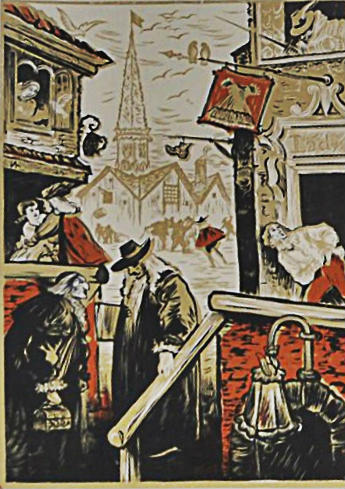 Сцена 2.Улица перед домом сэра Фругала. Входят сэр Моррис Леси и паж.Сэр Моррис.Ты был у Пленти?Паж.                                     Да.Сэр Моррис.                                               Какой ответДал этот шут?Паж.                              Шут? Он преобразился!Одет, как щёголь, по последней моде,Скорей богато, чем крикливо, ноНахален всё же он и груб, как прежде.Когда я Пленти передал, что выОтныне запрещаете ему.И нос показывать в торговый дом,Пока вы там не изберёте ту,Кого своей невестой назовёте,С презреньем ухмыльнулся он.Сэр Моррис.                                                           С презреньем?Да, и словами это подтвердил.Вот суть его немногословной речи:« Плевать на то, что твой хозяин лорд.Я родился свободным, и емуНе покорюсь, в своих я волен чувствахИ в дом купца ходить не перестану,Наймись сам лорд в привратники туда,Что б гнать меня. Да я ему при встречеЕщё не то скажу, ну, а покаместЛишь это передай». Дал мне монету,Велел запомнить всё, – и мы расстались.Сэр Моррис.И где набрался он такого духу!Паж.В недавно учреждённой академьиДля воспитанья младших сыновей,Там учат разным разностям: к примеру –Как, не умея драться на дуэли,На вызов отвечать. Да пусть он самВсё объяснит.Входит мистер Пленти в сопровождении трёх слуг.Сэр Моррис.                            Вы, сэр?Пленти.                                               Я, сэр! Ну, что жеВам нужно от меня? Какой вы важный!Но шляпу я ни на волос не сдвину,Сперва свою приподнимите вы,А я – за вами. Если же хотитеИспробовать свой меч, то мой виситНе дальше от руки, чем ваш, и будетТотчас же вынут, хоть и не вожу яНаёмных фехтовальщиков с собой.Идёмте в Мурфилд – я не побоюсьВзглянуть на ваш клинок толедской стали.Не чваньтесь вашей доблестью дурацкойНа улице! Хотите дать работуДубинкам здешних лавочников? Глупо!Нас бабы засмеют.Сэр Моррис.                                     На помощь слугНадеетесь?Пленти                      Плевать мне на неё!Руками слуг я драться не привыкИ не намерен брать пример с хлыщей,Вся челядь коих – только паж да кучер,И те голодные. Я слуг своихКормлю и одеваю.Сэр Моррис.                                   Лишь портнойВас человеком сделал.Пленти.                                          Нет, напротив,Портного человеком сделал я,Платя ему немедля за работу.Вы, знать, в таком грехе повинны редко,А мы – попроще, и у нас порокиСовсем иные, Бог прости! В деревнеСвою я ем с друзьями оленину,Не отдаю в заклад ростовщикуФазанов, рябчиков и куропаток,Не льщу я бакалейщика женеИ не дарю ей самых первых вишен,Что получить через неё у мужаКредит, когда я в Лондон приезжаю.Нет, я продам овечью шерсть в СмитфилдеДа дюжину иль две быков отборных –Вот у меня и деньги на расход!А земли, что моей жене оставлю,Свободны от долгов и от закладов.Я это в состоянье сделать, сэр.Так почему мне запретить хотитеБывать в том доме с вами наравне,По тупости своей не понимаю!Паж( про себя)Как ядовито!Сэр Моррис.                          Выслушал я васС терпеньем стоика. Но, спор продолживИль отвечая на глумленье это,Я б расписался в трусости своей.Одно скажу – твой прадед был мясник,Дед – скотовод, отец твой вылез в судьи,Ты – первый из навозной вашей кучиСтал джентльменом. К делу, сэр, и вы,И ваши молотильщики!Пленти( слугам)                                              Ни с места!Вот это получи за скотовода,А это вот – за мясника!Дерутся.Сэр Моррис.                                               Так, сэр!Паж.А я – без дела?( Слугам).                             Обнажить оружьеЯ в ход пущу свою рапиру-крошку,Мечей огромных ваших не боясь,Прикончу вас по одному и в ножныВложу опять клинок свой смертоносный.Входят сэр Джон Фругал, Льюк, Голдуайр и Трейдуэл.Фругал.Эй, разнимите их! Подумать только –Здесь, у моих ворот! Что за мерзавцы!..Вот наглость!Льюк.                          Благороднейший сэр Моррис,Достойный Пленти…Фругал.                                             Я за вас краснею.При вашем званье так себя срамить!Добро бы ночью, после кутежа,В таверне, без свидетелей дрались бы,Но днём и на виду у всех прохожих, –Чудовищно!Пленти( сэру Моррису)                         А вы такой защитыИ ждали, сэр?Сэр Моррис.                             Ну, повезло тебе,Но твой расчёт не оправдался.Фругал.                                                          Стойте!Иначе я оставлю уговорыИ кликну стражу. Прямо вам скажу.Входят леди Фругал, Анна, Мария и Миллисент.Сэр Моррис, ни происхожденье ваше,Ни все богатства ваши, мистер Пленти,Не могут этой драки оправдать.Смотрите – вот свидетельницы свалки.Вы думаете, дочерям моимПриятно слыть причиной потасовки,Да и к тому ж на улице? Нет, преждеЧем подойти к ним, тотчас же миритесь,Пожмите руки. Если кто из васОружье обнажит, тот навсегдаЛишится моего расположенья.Все пожимают друг другу руки.Вот так и быть должно. Теперь ступайте,Приветствуйте девиц, и если вашиСимпатии взаимны, то поверьте –Не нищими я замуж их отдам.Ну, что же вы ответите на это?Сэр Моррис( Анне)Могу я, леди, быть достойным честиУхаживать за вами?Пленти( Марии)                                       Не умеюУхаживать, но я уж в вас влюблён.Да-да, клянусь прелестной вашей ручкой!Все, за исключением Льюка, уходят.Входят Хойст, Пеньюри и Форчун.Льюк.Вы вовремя пришли. Я помогу вамВ переговорах с братом.Форчун.                                               Вы за насПохлопотали?Льюк.                            О, как только мог!Надеюсь, он сговорчив будет.Пеньюри.                                                         Ах,Дай, Бог, что бы таким он оказался!Хойст.Эх, будь что будет, всё ему скажу!Входит лорд Леси.Льюк.Скажите, мистер Хойст…( Лорду Леси).                                                 Прошу, войдите.( Хойсту, Пеньюри и Форчуну).Я должен с лордом переговорить,И вслед за тем я весь к услугам вашим.Хойст, Пеньюри и Форчун уходят.Благословенны будьте, ваша милость.Лорд Леси.Позвольте вашу руку, мистер Льюк.Как вы за это время изменились!Такой был щёголь! Не было дуэлей,Охоты, скачек, боя петухов,Где б мистер Льюк, в кругу знатнейших лиц,Не принимал участья.Льюк.                                          Добрый лорд,Я дорогой ценою заплатилЗа все мои безумства. Если тех,Кто перешёл дозволенный предел,Не отрезвит пример мой, и ониПогрязнут в неудачах, – поделом им,И ваша светлость, в благости своей,Отлично сделали б, не попрекаяМеня грехами, – в них я слишком поздно, –Увы!.. Раскаялся.Лорд Леси.                                 Вас попрекать? Да что вы!Напротив, я хотел бы вам помочь.Как с вами обращается сэр Джон?Льюк.О, лучше, чем я стою! Он так добр!По милости его я на свободе,Долги мои уплачены, никтоИз разорённых мною кредиторовПроклятий мне не шлёт. Есть у меняИ пища, и одежда, есть досуг,Что бы просить у Господа прощеньяЗа прошлое. От всех мирских заботОтрёкся я и нищету своюБлагословеньем свыше почитаюИ смею утверждать, что полной жизньюЯ зажил лишь теперь.Лорд Леси.                                           Вы терпеливоНевзгоды переносите. Но еслиХотите, что б я верил вам вполне,О вашем брате всё мне расскажите.По слухам, он, богатство наживая,Людей немало по миру пустил.Льюк.Милорд, несправедливы эти слухи,Он горожанин и, конечно, жаждет,Богатство умножая, взять и то,Что по закону может получить.Таков удел дельцов, – иначе имНе облачиться в пурпур. Впрочем, еслиУгодно вашей светлости узнатьЕго характер, – вы явились кстати.Я вас в такое место проведу,Откуда вы, невидимый никем,Услышите, как примет он бедняг,Которых может разорить вконецИли спасти.Лорд Леси.                       Что ж, хорошо. И этоЖеланьям соответствует моим.Оба уходят.Сцена 3.Контора в доме Фругала.Входят сэр Джон Фругал, Хойст, Форчун, Пеньюри и Голдуайр.Фругал.Что надо вам? Придвиньте стул… Дашь денег,И ангел ты. А ныне вы меняЗа всё добро назвать готовы чёртом.Хойст.Да будь вы даже чёртовой мамашей,От Хойста денег не дождётесь, нет!Вам честно я скажу…Сзади входят Льюк с лордом Леси, которого Льюк прячет за дверью.Льюк.                                          Здесь слышно всё.Хойст.Я за бесценок заложил вам землю,Но так как я игрок, любитель девокИ с жёнами ростовщиков не знаюсь,Никто ручаться за меня не хочет.Тяжёлый случай! Дайте мне отсрочку,Не то я обозлюсь…Сэр Джон ( Фругал).                                     Да злитесь вволю!Кормить я мёдом трутней не обязан.Но к делу: сколько Пеньюри мне должен?Голдуайр.Сэр, 200 фунтов. Вексель был отсроченТри раза.Сэр Джон.                    Дело передано в суд?Голдуайр.Да, есть и приговор уж.Сэр Джон.                                             Засадить?Конфисковать имущество?Голдуайр.                                                    Да, сэр.Фругал.Следи за выполненьем!Пеньюри.                                           Я пропал!Жена и дети с голоду погибнут.Сэр Джон.Что ж, тем стыдней тебе, что не сумелИх лучше обеспечить. Сколько долженМне Форчун?Голдуайр.                            Тысячу.Фругал.                                                Такие деньгиВ руках людей серьёзных – состоянье!Купцом вы были видным и большимиВорочали делами, торговалиИ много средств вложили в корабли,Ходившие за море. Вы супругу,Как леди, содержали, у неёБыла своя карета, были виллы,Построенные на чужие деньги,Которые вы брали под проценты.А это ведь, – должны понять вы сами, –В тюрьму для горожанина дорога.Так что ж с моею тысячею фунтовВы сделали?Форчун.                           Не оскорбляйте, сэр,Меня в беде. Раз я должник и, значит,Раб кредитора своего – смолчу.Разрешите только, пожалуйста, объясниться:Потери на морях от бурь и штормов,А не домашние скандалы, сэр,И поощренье прихотей женыМеня убили.Сэр Джон.                         Может быть. Но мнеКакое дело? Денежки своиЯ должен получить – и получу их,Иль ваши векселя опротестуюИ о банкротах применю закон.Форчун.Спасти меня всецело в вашей власти.Льюк( выходя вперёд)Почтительно прошу вас не как брата,А как отца, – благодеянья вашиРавны отцовским, – высказать позвольтеМне мысль мою.Фругал.                                  Что скажешь?Льюк.                                                               О, ни слова,Звучащего обидным или льстивым,Хоть заявляю, что пленён безмерноЯ мудростью всей вашей, для которойБогатство – лишь слуга. О нет, богатствомПренебрегать отнюдь не должно, ибоОно – благословение небесИ снизошло к вам за труды. Но в этомУ вас есть много равных, у однихВладения обширны, как и ваши,А у других – кредит неограничен,У третьих – денег полные мешки,Но благородное отличье вашеОт всех их в том, что вы добры и щедры,И сострадательны к чужому горю.Я на себе всё это испыталИ буду, сэр, вам вечно благодарен.А ведь другие богачи заслужатПроклятья лишь за чёрствость и за скупость.Сэр Джон.Я не люблю такие речи слушать.Льюк.О сэр, пусть это не коробит вас.Издавна чуткость и терпимость вашиХвалами благодарных должниковОвеяны, столь явны эти свойства,Что поражают всех, и Бог за нихНаграду вам пошлёт. А себялюбцы,Хоть процветают часто, но живутЗверям подобно, муча и терзаяЗависящих от них.Лорд Леси.                                     Он бесподобен!Я просто очарован им!Льюк.                                          Ужели,Мягкосердечный, честный человек,Вы пустите его добро с торгов,Жену лишите крова и детейПошлёте побираться? НеужелиИмение, полученное вамиЦеной его позора и несчастья,Вам радость даст?..Хойст.                                       Пускай меня повесят,Коль даст!.. Проклятье мне…Льюк( Хойсту)                                                           Вы слишком дерзки.( Брату).Во мнении людей вас не возвыситПозор когда-то видного купца,Что ныне пал, хоть прежде был в почёте.Вы можете сказать ( простите, сэр,Но придаёт мне духу вера в вас),Что вы, возможно, утолите гневИ отомстите за обман, – пусть так!Но это вам не возместит убытков.Коль жажда мщенья затмевает разум,Позорною становится победа.Великий духом презирает месть;К ней прибегают только низкий трусДа тот, кто светом веры благодатнойНе озарён.Лорд Леси.                    Святой, и тот не смог быНаставить лучше.Сэр Джон.                                  Хочешь, что бы яСвоих лишился денег?Льюк.                                             Нет, хочу,Что б вы себе содеяли добро,Гроша не потеряв при этом.Сэр Джон.                                                     Как же?Льюк.Заставив из за вас молиться, сэр.Их благодарность, к Небу возносясь,Поможет в море вашим кораблям,Попутный ветер вызовет и станетИх охранять от бурь и от пиратов;И склады от пожаров сбережётИли зальёт огонь слезами.Сэр Джон.                                                   Хватит!Льюк.Живите добрым человеком, брат,В сердцах людей!Сэр Джон.                                 Ах, будь возможно это…Льюк.Возможно, да, иль совершенства ваши –Слова пустые. Вижу – вы сдаётесь!Свершите благо и доставьте счастьеМне, бедняку.Сэр Джон.                              Ты убедил меняДать им отсрочку. Но молчок! ИначеМен на бирже просто засмеют;Мне деловые люди не простятДурацкого такого слабодушья.Вот вам отсрочка, но в последний раз.Ступайте в погреб, выпейте вина.( Указывая на Льюка).И кланяйтесь ему: вот ваш заступник.Пеньюри.Мы на колени встанем перед ним.Форчун.Добрейший мистер Льюк, я славлю место,Где научились вы таким речам.Льюк.Друзья мои, довольно! Перестаньте!Льюк, Хойст, Форчун и Пеньюри уходят. Лорд Леси выходит вперёд.Сэр Джон.Высокочтимый лорд!Лорд Леси.                                           Я видел всёИ слышал – не сердитесь!Останьтесь навсегда таким, как ныне.Я восхищаюсь вашим милосердьемК несчастным должникам. Но если б выХотели к небесам вознесть моленье,То я сказал бы прямо, – вы безбожник.Сэр Джон.Но объясните, в чём мой грех, милорд,Что вами осуждён я так сурово?Я опровергну это иль признаюСвою вину.Лорд Леси.                       Вы с вашим бедным братомЖестоки чересчур.Сэр Джон.                                     И это всё?Лорд Леси.Он – приживал у вас, предмет насмешекДля вашей возгордившейся супруги,Лакей племянниц. Разве я могу,Я, лорд, родниться с тем, кто так бесчувственК несчастьям брата?Сэр Джон.                                      Нет, прошу, постойте!Позвольте объяснить. Я старший сын,Он младший, но любовь отца к немуМеня лишила прав моих законных.Брат получил большое состоянье,Но промотал всё глупо, до гроша,Он влез в долги и был в тюрьму посажен,Все от него тотчас же отвернулись,И сам он потерял надежду выплыть;Тогда-то я и вызволил его.Лорд Леси.Вы не могли иначе поступить.Сэр Джон.Но разве сделать так я был обязан?Скажу вам правду: всё, чем я владею,Плоды моих трудов. А вы б хотели,Что б я своей семьёю пренебрёгИ всё ему отдал?Лорд Леси.                                 Нет, позабудьтеО прошлом и поймите, наконец,Что это брат ваш, верующий, чистый,Сердечный, добрый.Сэр Джон.                                        Внешний блеск обманчив.Я знаю брата слишком хорошоИ сомневаюсь… Но из-за негоНе ссориться же нам. Пойдём обедать.Да окажись мой брат при испытаньеЧистейшим золотом – я был бы счастлив.Лорд Леси.А коль фальшивым – в жизни никогдаЯ не доверюсь мненью своему.Оба уходят.Акт 2.Сцена 1.Комната в доме Джона Фругала.Входят Льюк, Хапваст, Голдуайр и Трейдуэл.Хапваст.Неслыханно!Льюк.                           Что привело вас в ярость?Хапваст.Болтают о рождественских пирах,Обжорстве во дворце, мол, пирогиТам подаются с языками карповИ яйца с драгоценнейшей начинкой;Фазанов мочат в соке янтаря,Для соуса к павлиньему жаркомуВытапливают жир из 3 ( трёх) баранов!Но эти все пиры в сравненье с нашим –Великий пост.Трейдуэл.                              Да что ты там ворчишь?Хапваст.Вы не видали? Подали на блюдеТрёх поросят молочных. Две неделиПоили мускателем их – виномЦеною в 20 марок за бутылку!А что в них за начинка! Нет, клянусь,Не повар их готовил, а сам дьявол,Наряженный голландцем.Трейдуэлл.                                                 Но, скажу я,Не растолстел ты от такой еды.Хапваст.Уж лучше б я от голода подох,Чем видеть это всё! И вот беда:Хотя на блюдо громоздили блюдо,За первым шло второе, следом – третье,Хоть мы опустошили для десертаВсе лучшие кондитерские лавки,Хозяйка мне сказала: « Подлый скряга,Есть нечего совсем»!Голдуайр.                                            Ну, успокойся.Не часто мы даём пиры.Хапваст.                                            Пиры?Зачем они? Да три таких обедаСпособны разорить любого мэра!Нет, подведу счета и отступлюсь,Уж коль хозяин хочет разориться,Ему поможет повар. А меняПускай отпустят.( Уходит).Голдуайр.                                   Честен чересчур,Вот и страдает.Льюк.                                Ну его! Холоп!Удел раба и ум рождает рабский.Но какова хозяйка! Вот размах!В восторге я и от её поступков.И от его протестов, все при деле!У ней одно транжирство на уме,У брата – барыши и векселя,А впрочем, нам-то с вами всё равно!Вы что печальны? Может быть хотитеРазвлечься?Голудайр.                          Ну, ещё бы не хотеть…Увы, не смеем!Трейдуэл.                               Мы должны служитьХозяину исправно.Льюк.                                      Но ведь выПочти уж отслужили срок контракта,А всё боитесь?( Трейдуэлу).                                В Индии торговлюВести, как ты, с опасностью для жизни,Хозяйские доходы умножая,И не урвать частицы барышаДля нужд своих!( Голдуайру).                                А ты, кассир его,Не будь ослом, что на спине везётМешок сластей, колючками питаясь.Ведь вы же джентльмены, разве васНе тянет приодеться? Вы, друзья,Не жалкие приказчики в лавчонкеКакого-то убогого купца,Дрожащего над выручкой дневною.У вас в руках огромное богатство,Берите, сколько влезет – не заметят.Хозяин сам не знает счёт деньгамИ слугам поживиться даст. Стыжусь,Стыжусь за вас, за ваше скудоумье,Вы ль это, франты?Голдуайр.                                      Сударь, вы ведётеТакие речи, зная по себе,Чем это всё грозит?Трейдуэл.                                       Какою карой…Вы сами уж изведали!..Льюк.                                             Тупицы!Ведь я-то тратил собственные деньги,Ничтожный капитал – уплыл он быстро.Но вы, не возбуждая подозрений,Обставить брата можете легко.Представьте, вот корабль вернулся в гаваньИ 50 тюков доставил шёлка.Вы, как заведено, даёте счёт.Но в нём вы пишете не 50,А только сорок. Так же и с тюкамиДругих товаров, например, ковров,Тафты и золота, и серебра,И бархата, и одеял. СкоситеПо одному хоть с дюжины, – ручаюсь,Никто и не заметит ничего.Пером черкнули раз – и дело в шляпе.Трейдуэл.Да, так-то, так, но ведь за нашу честностьДавали поручительство отцы,Расплачиваться им за нас придётся.Льюк.Вздор! Пугало для маленьких детей!Клянусь, владей я состояньем брата,При служащих таких я процветал бы.( Трейдуэлу).А ты представь-ка, до чего приятно:В таверну входишь, шляпа набекрень,Одет по моде, всё к твоим услугам,Позванивает золото в карманах,А дома сундуки полны добра.От всех тебе почёт и уваженье –Поклоны слуг, носильщиков…Трейдуэл.                                                           Чудесно!Льюк.За стол садишься с лучшими из лучшихПослушать, что на свете происходит,И обсудить все новости: измены,Намеренья и планы королей.Высказывают мнение своёСвободно городские остряки,Ты поступаешь так же.Трейдуэл.                                             Превосходно!Льюк.А встанет лорд со стула – разумеюЯ лорда-игрока, – на это местоТы смело сядешь – все в игре равны.Вонзишь в фазана нож свой, как другие,Произнесёшь свой тост, а повезёт –Так можешь крупно выиграть!Трейдуэл.                                                         Возможно…А вдруг узнают?Льюк.                                Эх, имей лишь деньги,Будь хорошо одет. – никто не выдаст!А ежели ты полюбил красотку,И аромат её расшитых юбокТебя волнует…Голудайр.                                Стойте! Я знатокПо этой части…Льюк.                                   Ну, так наслаждайся!А так как счастье краденное слаще,Представь, как мило увезти еёВ карете в Брентфорд, Стейн иль Барнет.Голудайр.                                                                          Чудно!Я это испытал.Льюк.                               Ах, вот как?Голдуайр.                                                        Да,Я там бывал уже не раз и всластьС красотками любовью наслаждался.Поужинав сперва за 10 фунтов,Идём потом за ширму, скрипачиИграют танец « Встряхиванье простынь»,А мы его танцуем вновь и вновь.Вы, сударь, наш доверенный отныне.Клянусь, мы оба братья вам теперь,И потому скажу начистоту:Не достаёт шесть сотен фунтов в кассе,А вот проверь меня – я всё покроюИ вывернусь легко.Трейдуэл.                                         Да быть не может!Льюк.Теперь уж вы наставника учите!Как это, Том?Голдуайр.                          А вот как: мы, кассиры,Связь держим меж собою постоянноИ занимаем деньги друг у друга.У одного возьму я двести фунтовИ у другого столько же, а третийДобавит остальные. А когдаБывает нужно им, – я их ссужаю.Ты мне, а я – тебе!Льюк.                                     Чудесный узел!Жаль, если кто развяжет. Но не я.( Трейдуэлу).Вот так и надо действовать, друг Трейдуэл!Не хочешь? Мёрзни в лавке с этим скрягойХапвастом.Трейдуэл.                          Нет, меня вы убедили!Возьму я платье у ростовщикаИ марш в таверну.Голдуайр.                                     Ну, а я лечуК той леди, у кого вы были утром.Вот будет наслажденье!Льюк.                                              Ай да Том!Голдуайр.Премного вам обязан. Не останусьИ я в долгу.Льюк.                        А если спросят вас,Я всё улажу.Трейдуэл.                         Милый мистер Льюк!Голдуайр.Для вас мы рады разорить патрона…Льюк.Я денег не люблю, друзья. Ступайте.Голдуайр и Трейдуэл уходят.Придёт мой час, так запою иначе!( Уходит).Сцена 2.Другая комната в том же доме.Входят сэр Джон Фругал, лорд Леси, сэр Моррис Леси, мистер Пленти, леди Фргуал, Анна, Мария и Миллисент.Сэр Джон.Приданое у каждой – десять тысяч,Умру – оно удвоится. А выВо вдовью часть по восемьсот назначьте,И на наследников мужского пола,Которые появятся у вас, –По тысяче.Лорд Леси.                    Условье слишком строго.Пленти.Быть может, так, милорд, но вот что странно,Мы судим о приданом и контрактах,Не объяснившись с дамами.Леди Фругал.                                                      Вы правы,Есть более серьёзные вопросы;О них важнее нам договориться,Чем о приданом и контрактах брачных.Здесь матери заботливой сужденьеИмеет вес, а потому мой голосЗдесь главный.Лорд Леси.                              Как, простите?Леди Фругал.                                                              Да, милорд,Здесь я командую.Лорд Леси( сэру Джону)                                      И вы согласны?Сэр Джон.Я вынужден.Леди Фругал.                            Ещё бы! ГоворитеО чём угодно с ним, но эта сфера –Моя, милорд.Сэр Моррис.                           Так в городе ведётся?Леди Фругал.Да, сэр, и обе дочери моиВозьмут пример с меня.Пленти.                                              Ей-Богу, дико!Сэр Джон.Пускай болтает! Мы займёмся делом.Пойдёмте, потолкуем с глазу на глазНасчёт последних новостей.Лорд Леси.                                                      Да, кстати,Напомнили… Миледи, поступайтеКак вам угодно.Лорд Леси и сэр Джон уходят.Сэр Моррис.                             Что за наставленьеПрочтут нам?Леди Фругал.                             Высшей мудрости основы.( К Миллисент).Принёс свои прогнозы Старгейз?Миллисент.                                                               Да.Он здесь, к услугам вашим.Сэр Моррис.                                                     Старгейз? Кто он?Леди Фругал.Позвать его!Миллисент уходит.                               Вы будете в восторге!Он человек великих дарований.Во всём он сведущ, знает медицину,Диету мне назначил, сновиденьяТолкует мне, пока я ем картофель ( который в те времена считался диетическим блюдом),Он и поэт, – достоинства моиВесьма недурно воспевает в одах,И, как звезда, на должном расстояньеЗа мною следует. Он гороскопыУмеет превосходно составлять,Руководясь не знающей ошибокНаукой – астрологией.Пленти.                                           Как! Старгейз?На днях я календарь купил за пенни,Вам посвящённый. Он его составилИ подписал.Леди Фругал.                          Храните же его,Как драгоценность. Многих важных лиц( Имён я не открою) выручал онСвоими предсказаньями. И намОни полезны.Входит Миллисент в сопровождении Старгейза, который несёт два листа бумаги.Сэр Моррис.                          Может быть.Пленти.                                                     Так мыДолжны жениться по календарю?Леди Фругал.Молчите!( Старгейзу).                           До начала разговора,Пока ещё не принято решенье,Скажи мне – обещают ли планетыНам в этот день и час счастливый брак?Старгейз.Su omni parte, et toto ( всюду и полностью ( лат.)).Пленти.Любезный, а нельзя ли по-английски?Поскольку строят здесь из нас шутов,Так лучше уж на языке родномКомедию играть.Старгейз.                                   Вы так острите?Ну, что же, переходим на английский.Леди Фругал( сэру Моррису и Пленти)Следите, наблюдайте же за ним.Старгейз. Венера находится в западном углу, дома брака – седьмой дом в тройственном Марсе в сочетании с Луной. Владыка гороскопа – Марс.Пленти.Как? Что такое?Леди Фругал.                             Ангельская речь!Какое наслажденье!.. Дальше, дальше…Старгейз. Марс, или детородный, как я сказал, владыка гороскопа, и они готовы соединиться друг с другом. Она в своём величии и он – трижды утроенный – подтверждают удачную комбинацию Гименея, превосходную, процветающую, счастливую.Леди Фругал.Благодарите, кланяйтесь.Сэр Моррис.                                                За что?Не понимаем!Пленти.                           И не верим.Леди Фругал.                                                       Пусть!Он для меня оракул-прорицатель.Старгейз. Теперь узнаем, будут ли властвовать мои будущие хозяйки, ваши дочери, после того, как они сочетаются браком.Пленти.Командовать, иначе говоря?Леди Фругал.Да, это важный пункт и самый главныйДля дам из Лондона.Старгейз. Здесь не может быть ошибки. Сатурн, лишённый всех достоинств, на ущербе и  при падении сгорает. А Венера, в южном углу, поднявшись над ним, владычица обоих гороскопов, обладает всеми постоянными и временными достоинствами: западными от Солнца, восточными от угла востока, в сиянии Солнца, в его радости, свободная от недоброжелательных лучей. Она в знаке командующем, Марс в созвездии подчиняющемся! Она – торжествующая, он – подавленный. Распорядители брака в самородных истоках женских фигур доказывают, предсказывают и объявляют правление, превосходство и абсолютную власть женщин.Леди Фругал. Весьма возможно.Старгейз. Это предначертано, уверяю вас, в афоризмах древних астрологов, первого и величайшего мага Заратуштры, Гермеса Трисмегиста, спокойного Птолемея и бессмертного предсказателя, старого Эрра Патера.Леди Фругал.Ну, вы довольны?Пленти.                                    Чем?Леди Фругал.                                                   Что подчинитьсяДолжны вы жёнам, так решило Небо,А предопределению небесПротивиться грешно.Пленти.                                          Поскольку яЖениться буду по календарю,Нельзя ль увидеть в нём и полный списокМоих услуг и всяких обязательствПо отношению к жене?Сэр Моррис.                                            А так жеСрок испытанья моего?Леди Фругал.                                             Приступим.Судьёй здесь стану я, коль тяжки будутВам их условия.Сэр Моррис.                                Моя начнёт!Так слушаю вас, милая.Старгейз.                                             Вниманье!Анна.Я требую, во-первых, что бы выУчтиво и с готовностью всегдаНавстречу шли моим любым желаньямИ подчинялись мне без разговоров.Леди Фругал.Бесспорно.Пленти.                            Ничего себе « во-первых»!Сэр Моррис.Но этот пункт и так уж всё объемлет.А есть ещё особые?Анна.                                       КогдаРешу, что вы достойны званья мужа,Потребую что б у меня был пажИ камеристка – тайн моих хранитель;Карета шестернёю, кучер, грумы,Форейтор, слуги и…Сэр Моррис.                                       Ужель возможноЕщё придумать что-то?!Анна.                                                  Да… Свой доктор,Французы ( итальянцы) – повара,Певцы и музыканты, и священник –Пусть молится, когда угодно мне,Затем мне нужен спутник из придворных,Который на балы со мной бы ездил,В театре место, модные наряды,Каких никто не видел, что б дивилисьСидящие на сцене кавалеры,Найдите разорившуюся ледиМне в приживалки, пусть она мне льститИ обливает грязью прочих женщин!Вот, собственно, и всё.Сэр Моррис.                                            Желанья ваши,Однако, скромны.Анна.                                   Это пустяки,А если вы окажетесь покорным,То кой-когда и я вам снисхожденье,Быть может, окажу.Леди Фругал.                                       Ты всё сказала?Теперь черёд за младшею сестрой.Пленти.Ну, если та заговорит, как эта,Пускай сам чёрт с косой и в сапогахСо шпорами, – как говорят шотландцы, –Ей вскочит в глотку.Сэр Моррис.                                       Рано клясть судьюДо приговора.Мария.                               Что ж, сестра права,О развлеченьях городских толкуя,Но я – за сельские. Вина сестрыЛишь в том, что притязания еёИзлишне скромны.Моррис.                                    Милое начало!Пленти.Излишне скромны, чёрт возьми!Мария.                                                           Да, да.Я цену красоте своейИ юности…Пленти.                            Вам зеркало солгало!Мария.… Огромное приданое моёИ море счастья, что на вас прольётся…Сэр Моррис( про себя)Она отлично подаёт себя!Мария.Вы думали, по простоте души,Во мне увидеть сельскую простушку,Которая не знает ничего,Помимо цен на мясо и пшеницу?Которая, погрязнув вся в хозяйстве,Следит за овцами, за сыром, масломИ лишь о том способна хлопотать,Когда кормить гусят, иль петуховКастрировать для Рождества.Пленти.                                                       А этоПошло б на пользу вам и приучилоК порядку и терпенью!Мария.                                           О! К терпенью?Сидеть, как дура, дома и следитьЗа молотильщиками? Быть готовойЗаботится о мерзких ваших гончих,Когда, хмельной, вы ввалитесь с охотыС гурьбой пьянчужек, – будто вы хозяин,А я раба? Нет, этого не будет!Наоборот!Пленти.                        А как же? Расскажите!Мария.А вот как: я не стану, как сестра,Просить у мужа то или другое.Фи, это низко! Мой супруг, напротив,Получит от меня лишь то, что яСочту удобным уделить ему.Я буду верховодить, а супругуНазначу содержанье. Все доходыПрисвою я…Пленти.                           Тебя повесят раньше.Мария.Займусь покупкой и продажей. ВсехСоседей научу, когда их спросят:« Чей это дом»? – ответ дать: « Леди Пленти»!( Хоть стой вы рядом!) Спросят: « Чьё именье»?« Да леди Пленти»! « Чьи быки и овцы»?« Её же»!Пленти.                   Ах, чума тебя возьми!Мария.Ну, а когда у нас родятся детиИ кто-то спросит: « Чьи они, скажите»?Ответят: « Леди Пленти», и никтоО муже не подумает и вспомнить.Пленти.И от кого они зачаты – то же.Мария.Раз вы берёте в жёны горожанкуС большим приданым, мы должны иметьВ деревне власть.Пленти.                                   А нам что остаётся?Мария.Кобыла в 40 шиллингов, и сокол,Да парочка собак – и хватит с вас,И то – коль буду я довольна вами!Я всё сказала. Если я вам нравлюсь,То соглашайтесь!Леди Фругал.                                  Ну, а я сумеюЖизнь вашу облегчить.Пленти.                                             Как бы не так!Щенки не лучше суки.Сэр Моррис.                                            Не бранитесь.Пленти.Тьфу! Я о Замке Гордости читал,Так вот же он воочию, будь я проклят.Сэр Моррис.Хотите на таких условьях наглыхСтать титулованную леди?Пленти.                                                   ЛедиНа палочке верхом. Уж лучше яЖенюсь на шлюхе.Сэр Моррис.                                      На продажной девке,На нищенке…Пленти.                              Пусть мистер Календарь,Так мастерски читающий по звёздам,Вам сыщет муженька на кегельбане…Сэр Моррис.Любителя домов публичных…Пленти.                                                             Если бЛишился я моих мужских достоинствИ только девственность твоя могла быПомочь мне, – я бы предпочёл остатьсяБессильным лучше, чем тебя обнять.Анна.Вы так ухаживаете?Мария.                                       СкорейПохоже это на медвежью травлю.Пленти.Травить вас будет собственная совесть,И поделом.Сэр Моррис.                        Бранить я вас не стану,Но заявляю: милые мартышки,Лишь деньги множат вашу красоту.Когда ж вы и командовать хотите,То вы – уроды, нищенки, кривые!Леди Фругал.Послушайте меня…Пленти.                              Ни слова больше!Сэр Моррис Леси и Пленти уходят.Анна.Я так и знала!Мария.                             Мы не выйдем замуж,Коль с женихами будем обращаться,Как вы велите.Обе говорят, всхлипывая.Старгейз.                                Небеса разверзлись,И буря мне грозит.Леди Фругал.                                      Паяц! Мерзавец!( Бьёт Старгейза по голове).Старгейз.Сударыня!Леди Фругал.                      Призвал на помощь звёздыИ так надул меня!Старгейз.                               Моё искусствоНе ложно и неложным будет впредь,Не то я астролябию сожгу.По собственной звезде предвидел яПробитый череп свой и колотушки.Вы – видите, а я уж ощутилНеотвратимость этого.Леди Фругал.                                             Предвидел!Старгейз.Сударыня, десятой дней терпенья, –И если мой не сбудется прогнозКасательно мисс Мэри и мисс АнныИ дивных перемен для вас самой, –Гоните прочь меня, – но звёзды имИных мужей сулят, придут, клянусь,Другие женихи.Миллисент.                                Ещё разокЕму поверьте.Анна и Мария.                               Матушка, поверьте!Леди Фругал.Нет, я разгневана. В последний разПерелистай тома свои, и еслиМеня ты вновь обманешь, так ищиДругих хозяев! Девочки, идёмте.Старгейз( про себя)Однако я отделался легко.Все уходят.Сцена 3.Другая комната в этом же доме. Входят лорд Леси и сэр Джон Фругал.Лорд Леси.Ваш план весьма хорош.Сэр Джон.                                            Я, ваша светлость,Вам полностью вверяюсь и хочуХороший дать урок жене и дочкам.Лорд Леси.Всё сделаю, что б этот план удался.Сэр Джон.А это может быть весьма занятным.Входят сэр Моррис Леси и мистер Пленти.Вот женихи идут. Сейчас узнаем,Как им обоим нравится характерМоей жены.Лорд Леси.                         Они мрачны, как тучи.Сэр Джон( Моррису и Пленти)Ну, как? Готовы в плаванье пуститьсяПо морю брачной жизни?Пленти.                                              Скажем лучше –Тонуть в водовороте бедствий?Сэр Моррис.                                                           ЕслиМеня, отец, хотите вы послатьВ такое плаванье, тогда уж лучшеОтрпавлюсь я путь северный искатьДо индии, чем с этой чванной тёлкойИметь дела.Пленти.                         Скорей я в ад сбегу…Сэр Джон.Как, сэр?Пленти.                   За Прозерпиной волочитьсяВ присутствии Плутона самогоИ Цербера трёхглавого, и фурий,Которые б кнутом меня стегали,Чем ей сказать: « Беру тебя я в жёны».Лорд Леси.Но в чём же дело?Сэр Моррис.                                В том, что их мамашаСпесива без границ.Пленти.                                   А дочки – хуже!Мать стала стервой к старости, а этиУж в брюхе остервенели у неё.Сэр Моррис( сэру Джону)Со всем почтеньем к вашему богатствуЯ начинаю думать, что, пожалуй,Вы из того же теста.Пленти.                                       Мой совет –Лишь в интересах вашей чести, сэр, –Прикинуться вам лучше рогоносцем( К тому и основания найдутся),Чем слыть отцом их.Сэр Джон.                                         Ну, уж это слишком!Пленти.Как с нами обошлись они!Сэр Моррис.                                                   Рабов,А не мужей в нас видят! И словамиВсё это подтвердили!Сэр Джон.                                         Не волнуйтесь! Они хоть дочки мне, но, признаюсь,За поведенье глупое своё,Внушённое мамашей, а не мною,Они таких мужей, как вы, достойны.Сэр Моррис.Возможно, но того, что въелось в мозг,Не вылечишь.Пленти.                             Хотя бы их лечилСвятой иль ангел.Сэр Джон.                                  Не судите наспех.Пленти.Уеду года на три, что б забытьПозорный этот день.Сэр Моррис( отцу)                                         Прошу прощенья,Я с ним уеду.Лорд Леси.                           Кто ж тебе даст денег?Пленти.Не вы. Мой кошелёк к его услугам.Соперники – мы с ним друзьями стали,Друзьями и умрём.Сэр Моррис.                                   А попрощатьсяЗайду я к вам, как подобает сыну.Пленти.Теперь мы оставляем вас. Прощайте.Сэр Моррис и Пленти уходят.Лорд Леси.Они возмущены.Сэр Джон.                               К чему мне деньги,Когда согласья нет в моей семье?Как я скорблю!..Лорд Леси.                                  Утешьтесь и надейтесь.Поедем с вами за город. БеседаИ свежий воздух могут навестиНа мысли новые.Сэр Джон.                                 Вы так добры!Командуйте, я починюсь всецело.Оба уходят.Акт 3.Сцена 1.Комната в доме Тайны.Входят Шейвем и Тайна.Тайна.Застой в делах у нас.Шейвем.                                         Беда, и только!Не стало проку от мужчин, а те,Кто мог бы раскошелиться, бессильныИль евнухи.Тайна.                        Но у тебя есть другИ, кажется, не немощный.Шейвем.                                                 Голдуайр?Да, он тайком приходит, дарит платья,Но он, увы, один, а мне б хотелосьИметь их сто и каждый час менятьПо настроению. Худого волкаОвечье стадо может сделать толстым,А не один ягнёнок. Истомилась,Изголодалась я по развлеченьям.Я так мечтаю в собственной каретеПодъехать к Старой бирже, к модным лавкам…Сады, гулянья – всё не для меня.Тайна.Есть и других немало месть, где можноДобыть клиентов, дочка.Шейвем.                                             Что ж, прикажешьНа ярмарках подмигивать мужчинам?Сидеть и выжидать, не угостят лиМеня куском телятины и пинтойДешёвого вина?..Тайна.                                 Да погоди ты!Есть новости, приятные для всехТвоих сестёр по ремеслу…И для тебя.Шейвем.                      Какие?Тайна.                                      Говорят,К нам прибыли послы: один – французский,Другой – венецианец из вельмож,Весьма блудливый. Спутники пословИ свита их вознаградят с избыткомЗа воздержанье нас.Шейвем.                                     Вот это будутОтличные клиенты.Стук в дверь.                                      Кто стучит?Рембл.Открой!Тайна.                   Кто вы такие?Рембл( за сценой)                                                      Рембл.Скафл( так же)                                                                          Скафл.Рембл( за сценой)Мы частые здесь гости.Шейвем.                                            Не впускай их.Я знаю этих пьяных горлопанов,Ничтожных торгашей.Рембл( за сценой)                                            Я стёкла выбьюУ вас и у соседей.Скафл( за сценой)                                     Дверь ломай!Тайна.Ведь это беззаконники, мисс Шейвем,На них управы нет! Да вы не бойтесь,Они – мужчины только. Что вам стоитУнять их?Шейвем.                     Сводня, прочь! Тебе бы лишьПродать меня да плату получить.А мне-то каково!Тайна.                                  Эй, эй, пичужка,Запой-ка тоном ниже.( Уходит и возвращается с Ремблом и Скафлом).Скафл.                                           Ишь, гордячка!Рембл.Я знал тебя, как уличную девку.Тебе, бывало, свистнешь, и…Тайна.                                                        Сэр Рембл,Нельзя грубить, она ведь так нежна…Рембл.А я-то думал – грязное гнильё!Шейвем( вынимает кинжал)Нет, вашей вшивой светлости не сделатьМеня такой.Рембл обнажает шпагу.Тайна.                          Да разнимите их,Сэр Скафл! Оружие такой длиныЕщё не обнажалось в этом доме.Шейвем.Пусть только подойдёт ко мне, собака,Я выпущу кишки ему.Рембл.                                          Ты что,Взбесилась, сука? Позабыла, видно?Когда мы виделись в последний раз,Я двадцать фунтов дал тебе!Шейвем.                                                     Да, ночью,А утром отобрал! Нет, это раньшеНеопытной была я, а теперьЯ дело знаю! Позови констебля.Входит Голдуайр, переодетый мировым судьёй, Дингем – констеблем и музыканты, переодетые стражей.Тайна.Ах, Боже мой, и кликнуть не успели,Как все уж здесь, и мировой судья!Шейвем.Повешу вас обоих, подлецы!Знай потаскушек!( Ремблу).                                   Кошелёк ты срезалУ леди при богослуженье в церквиСвятого Павла. Задрожал, ага!( Скафлу).А ты мерзавец, окорок отнялУ рыночной торговки на дорогеИз Ремфорда.Рембл.                            Мисс Шейвем…Скафл( падая на колени)                                                               Миссис Тайна,Простите нас! Рембл.                             Любой возьмите выкуп.Тайна.Возиться с ними некогда, коль хочешьСпасти их, выпроводи чёрным ходом.Шейвем.Оставьте здесь одежду в наказанье.А в знак того, что я царица ваша,Целуйте, как вассалы, мне подошвыИ тотчас прочь отсюда, негодяи!Рембл и Скафл уходит, раздевшись.Голдуайр.Бой-баба, да и только! Путь очищен!Теперь, друзья, скорей разоблачайтесь.( Обнаруживает себя вместе с другими).Шейвем.Ты, мой Голдвайр, стал мировым судьёй!Тайна.Констебли – слуги! Музыканты – стража!Голдуайр.Мы не пугать пришли вас, а развлечь.Играйте танец.Голдуайр и Шейвем танцуют. Шейвем.                                 Я устала, хватит.Всё это ты придумал?Дингем.                                             До конца.Он далеко не глуп.Тайна.                                      Смышлён на редкость!Голдуайр.Куда уж там! Ведь знатные считаютНас, горожан, безмозглыми ослами!Дингем.Пускай подохнет тот, кто так сказал.Ты здорово придумал всё.Голдуайр.                                                     Пустяк,Не стоящий похвал.Шейвем.                                       Я поцелуюТебя за это… Вот… Ещё….Они целуются.Дингем.                                                   Целуйте,Целуйте же её. Ах, знай вы, сколькоПоклонников у ней…Голдуайр.                                          Хотят жениться?Дингем.Жениться? Да… И кое-что другое,Товар один и тот же. Лорд ирландскийПять фунтов ей в неделю предлагал.Тайна.А капитан один – тот половинуСулил ей содержанья своего.Дингем.Вельможа – привилегии свои,Какие выпросит.Голдуайр.                                 Любовь моя,Из-за меня ты их отвергла.Шейвем.                                                    Да.Не плачь от счастья. Пусть другие ищутНаследников, вельмож и капиталы,А мне милее мой дружок-приказчик.Он так легко и мило тратит деньги,Расходов не боясь, он никогдаС пустыми не является руками.Не правда ль, дашь ты денег мне на платье,На юбку и на всё другое?Голдуайр.                                                  Дам.Ни в чём не будешь, цыпочка, нуждаться.Шейвем.Эй, надушите комнату!( Дингему).                                              А тыХалат ему и туфли приготовь.Голдуайр( даёт им деньги)Бери! И ты. А вот – на угощенье.Тайна.На подкрепляющий напиток.Голдуайр( даёт деньги)                                                       На! Всё.Шейвем.Смотри же, содержи меня прилично.Голдуайр.А будешь мне верна?Шейвем.                                            Ты – весь мой мир.Все уходят. Голдуайр и Шейвем – обнявшись. Играет музыка.Сцена 2.Комната в доме сэра Джона Фругала.Входит Льюк.Анна( за сценой)Где дядюшка?Леди Фругал( за сценой)                             Где братец-приживал?Забыл свои обязанности он?Мери( за сценой)Ищите же!.. Его безделье портит.Льюк.Я больше заслужил, чем их презренье.И верно, я – посмешище семьиИ исполнитель низких поручений,Придуманных тщеславьем их. О, будьЯ сам себе судьёю, я решил бы,Что жалости их даже не достоин.Кому недостаёт ума и смётки,Кто пал по слабости своей, те могутСочувствия искать. Но я, доведшийСебя до нищеты разгульной жизньюИ существующий за счёт родни,Могу ль питать какую-то надежду?..О Небо, ныне даже я к тебеНе смею обратиться и тем пачеНа милосердье уповать людское.Входят леди Фругал, Анна, Мария, Старгейз и Миллисент.Леди Фругал( Льюку)Вы чем здесь занимаетесь?Анна.                                                   Наш дядяБолтает сам с собой наедине.Мария.Заклятия бормочет.Леди Фругал.                                       Где твой брат?Сейчас тебе бы больше подобало,Поскольку ты зависишь от него,Стараться услужить ему.Льюк.                                               Стараюсь!Но он вчера уехал с лордом Леси,И мы не виделись с тех пор.Леди Фругал.                                                     Зачем жеТы за конём не побежал? Что смотришь?Умри он, ты бы счастлив был.Льюк.                                                      Он самВелел мне вам служить, и я охотноСлужу вам, как могу.Леди Фругал.                                         Да, да, я знаю,Болтать ты мастер, но и дело делай.Входит лорд Леси.Льюк.Милорд…Леди Фругал( Льюку)                       А ну-ка отойди подальше,Ты вовсе не компания ему.Зачем пришёл он, дело не твоё.Льюк.Мой Бог, как жить при этих оскорбленьях?( Отходит в сторону).Леди Фругал( лорду Леси)Я думала, что вы вернулись вместеС моим супругом. Где он?Лорд Леси.                                                 Я скажу.Но выслушать меня прошу спокойно,Со всем благоразумьем, на какоеСпособны вы.Льюк.                             Как сердце вдруг забилось!Леди Фругал.Ах, вы меня пугаете, милорд.Лорд Леси.Нет, удивлю я вас. Купец почтенный,Кого считали гордостью столицыЗа честность и за добрые дела,Теперь, – сказать мне страшно…Льюк( про себя)                                                              Очень странно.Леди Фругал.Жду худшего. Не умер он, надеюсь?Лорд Леси.Увы, надежды обманули вас,Он умер…Леди Фругал.                      Боже!Анна.                                    Дорогой!..Мария.                                                           Отец мой!Льюк( про себя)Теперь они его не оскорбляют.Леси.Прошу, дослушайте. Да, умер онДля света и для вас и будет житьЛишь для себя.Льюк.                               Что это за загадка?Леди Фругал.Не мучайте, скажите сразу всё,Что ждёт меня.Лорд Леси.                              Скажу вам в двух словах.Он удалился в монастырь, что б там Окончить дни свои.Льюк.                                      Ещё чуднее!Лорд Леси.Я видел, как он отплывал из Дувра,Попутный ветер дул, теперь уж, верно,Супруг ваш из Кале в Лувен плывёт.Леди Фругал.Когда бы только я могла понятьПричину этого, мне б было легче.Лорд Леси.Я объясню. Причиною явилосьЛишь ваше бесконечное тщеславьеИ дочек непомерная строптивость, Которую они, прошу прощенья,Впитали с материнским молоком.Во всём противореча злобно мужу,Забыли вы, что он – кормилец ваш.От всех в ваш адрес слышал он упрёки,Признаться, справедливые вполне,И скрылся он, ища уединенья.В том, что теперь отрёкся он от мира,Я обвиняю вас.Леди Фругал.                              Да, сознаюсь,Был грех. Но перед вами я, милорд,Ни в чём не виновата.Лорд Леси.                                           Виноваты.С какой безмерной спесью отнеслись выНедавно к сыну моему и к Пленти!Они любили ваших дочерей,Но им пришлось уехать на три года,Что бы скандал забылся.Леди Фругал.                                               Очень жаль!Лорд Леси.Забыл ещё одно: жестокость вашаК бедняге деверю уже вконецСразила сэра Джона.Льюк.                                          Хэм! Недурно…Леди Фругал.Увы, теперь ничем уж не поможешь!Милорд, мне нужно после этой буриПрийти в себя…Лорд Леси.                                 О, если это – буря,То остальные вести – грозный смерч.Всё состояние своё, поместья,Расписки долговые, земли, рентыИ всё добро, которым он владеет,Он брату передал.( Протягивает завещание Льюку, который выступает вперёд).                                  Вот завещаньеИ от конторы ключ.( К леди Фругал).                                        Вам – ни гроша.Леди Фругал.Погибла я!Анна и Мария.                     Что будет с нами?Льюк( про себя)                                                       Хэм…Лорд Леси.Картина изменилась… Прежний рабСтал вашим властелином. Нет, напрасноСклонили вы колени предо мной,Я вам помочь не в силах, я ведь толькоИсполнил порученье. Он, быть может,По доброте своей когда-нибудьЗабудет и простит тиранство ваше.Леди Фругал.Уже ли я до этого дошла?Лорд Леси( Льюку)Любезный сэр, богатством наслаждаясь,Используйте его на благо ближним.Я как-то слышал вашу речь святуюО том, что мстить бесчестно. ДокажитеТеперь на деле это вашим дамамИ должникам, надеявшимся преждеНа милосердье брата, а теперь –На ваше. Верю вам, и, несомненно,Вы не способны уронить себяВо мнении моём.Льюк( помогая женщинам подняться)                               Прошу вас, встаньте.Не сомневайтесь в том, что я и впредьСлуга ваш буду. Получив наследство,Я угодить вам лучше постараюсь.Остался я таким, как был. Милорд,Вы принесли мне крупное богатство,Для светских лиц оно – благословенье,И добрый вестник – самый лучший гость,Но для меня оно – проклятье ада,И вас благодарить я не могу.Не радует меня и тот покой,Что брат обрёл, мы совершили с нимДорогостоящий обмен, отнынеОн наслаждаться будет и покоем,И бедностью, а все его заботыНа плечи слабые мои возлягут,Которым слишком тяжек груз богатства.Лорд Леси.Вот честная душа! С каким он чувствомВсё это принял!Леди Фругал.                              Я могла бы вамПомочь распорядиться, коль хотите,Наследством этим.Льюк.                                    Верьте, я скорейПод бременем его готов погибнуть,Чем вас лишить хотя б на миг одинЗаконных удовольствий, принуждаяМне помогать. Я всё вам предоставлю!Всегда я был, – вы знаете, милорд, –Отзывчивым и щедрым. И теперьЯ словно бы воочию вижу радостьТех, кто во мне узнает образ брата,И должники его бокал поднимутЗа здравие моё и процветанье.Ведь знают все, что даже векселяОпротестовывать я не способен.Да что там! Раньше со стыда сгорю,Чем у приказчика спросить осмелюсь,Уплачены ль проценты за три года.А слуги, коих рабский страх держалВ слепом повиновенье господину,Теперь, хозяина переменив,Моими близкими друзьями станут.Им ясно, что богатство не изменитМой мягкий нрав, как иногда бываетС другими.Лорд Леси.                         Да, но будьте осторожней,Излишней добротой вы не растратьтеТого, что он суровостью собрал.Леди Фругал.Что б вам не пасть с заоблачных высот.Льюк.Взберусь я выше, всем на удивленье!С презреньем я смотрю на ваши платья:Такая ли одежда подобаетЖене богатого купца и дочкам?Лорд Леси.Вы правы, сэр. Различие в одеждеСогласно званью нужно соблюдать,И горожанам от придворных надоПо виду отличаться.Льюк.                                       Сэр, простите,Я понял вас, но здесь уж я являюсьИх адвокатом. Даже отдалённоВам не постигнуть, что задумал я.Поскольку титул, почести и званьяДеньгами множат блеск свой, – богачамПо праву преимущества даютсяИ слава. Нет, триумф мой будет в том,Что б блеск придать им, в коем засияютОни у нас, как римские матроны,Что превращали пленных королевВ своих рабынь.( К леди Фругал).                               И, наконец, когдаВы явитесь в величье, как Юнона,А милые племянницы мои,Подобно Ирис, Гебе иль другимЛюбым богиням, в древности воспетым( Ведь гардероб ваш лучше, чем у них),То будет целый мир, поверьте мне,Исполнен зависти. Позвольте только,Я, ваш Гермес с воздушными крылами( Их мне заменит пылкое желаньеСлужить вам), подготовлю всё к тому,Что б восхитить невиданными преждеДиковинами вас, – и буду яБессмертия достоин!Лорд Леси( про себя)                                          Что за сказки?Льюк.Прочь эти тряпки! Отправляйтесь спатьИ грезить о величии грядущем,Которое поутру станет явью.Я должен не сулить, а совершать!Но что бы сделать всё, мне нужно время,А потому иду. Целую ручки.( Уходит).Лорд Леси.Вы очарованы? Окаменели?О чём вы грезите?Леди Фругал.                                    Ах, не мешайте!Лорд Леси.Мисс то же в грёзах?Анна.                                          Никогда ещёТак не тянулось время!Мария.                                             Ночь скорей бы!Нет, лучше утро.Лорд Леси( леди Фругал)                                 Неужели выМогли таким поверить небылицам?И дорогой ваш муж уже забыт?Леди Фругал.Ах, то была ошибка, о которойНе стоит вспоминать.Лорд Леси.                                          Великолепно!( Анне и Марии).А добрый ваш отец?..Анна.                                          Такого дядиНе знает мир!Лорд Леси.                           Как? Мне не отвечают?Мария.Вы только лорд – и всё. В своих мечтахЛечу я выше.Лорд Леси.                          Очень хорошо.Прощайте. Стройте замки на песке.( Про себя).Я расскажу, но он мне не поверит.Пусть – всё равно, он должен это знать.( Уходит).Старгейз.Теперь я смело выступлю. Миледи,Взгляните же на своего вассала.Я всё предвидел: так сказали звёзды.Леди Фругал.Я начинаю чувствовать себяСовсем иначе.Старгейз( про себя)                              Наконец, теперьПоверят предсказаниям моим!( Громко).Я молодым хозяйкам предвещаюСчастливый брак.Миллисент.                                    И царственных мужей!..Анна.На меньшее не соглашусь.Мария.                                                     Довольно!Рубашку мне ночную приготовьте.Миллисент.Вот чудеса! Что будет с нами завтра?Уходят.Сцена 3.Другая комната в том же доме. Входит Льюк.Льюк.Так это правда? Правда, а не бред,Не сон – я не дремал, о нет, стоялЯ с широко раскрытыми глазами,Я осязал, я ощущал, я видел!Но всё это настолько превзошлоМои надежды, что едва я могСебе поверить.( Берёт ключ).                                Ты – немой волшебникИ обладать мне позволяешь тем,Ради чего мудрейшие из мудрыхЖивут и трудятся! Цветок Гермеса,Златая ветвь сивиллы, эликсирЦелительный – алхимиков творенье,В сравнении с тобой лишь тень, а ты,Ты осязаемо и ощутимо,Ты – счастья страж! Достойно ль удивленья,Что брат мой на груди тебя хранил?Ты был привратник сердца! Ты – кумир,Которого не вырвешь из объятий.Близ этого священного приютаМешки со звонким серебром лежат,Как сложенные для костра поленья…Ему ли с ярким золотом равняться,Что полнит воздух комнаты собой?Как в ней светло! Огня, свечей не надо,Блеск золота творит нам вечный день,Изгнавши ночь и темноту. Когда жеПри этом блеске взор мой обнаружилЛарцы и сундуки, – они открылись,Сверкнули в них алмазы и взметнулисьГорящей пирамидою огнейС сияющей звездою на вершине,Как знаменье небес!.. Тогда мой взорС презреньем отвернулся от рубинов,Сапфиров, жемчуга. Но всё же яНашёл сокровище – поверить трудно –Ещё ценней, завёрнуто вот здесьВ пергаменте обширное поместье.Печать замкнула множество земель,На их просторах встанет целый город!Кто может помешать мне взять заклад?Едва ли сыщется кусок землиВ Уэльсе, в Англии, где капитал мойНе отдан был бы в рост. Вот где нажива!Как я велик! Земля меня не держит,Я в воздухе парю… Кто там такой?Входят лорд Леси с сэром Джоном Фругалом, сэром Моррисом и Пленти. Все они, кроме лорда Леси, загримированы и имеют вид индейцев.Грабители! На помощь!Лорд Леси.                                              Что за крик?Не видите меня? Не узнаёте?Льюк.Нет, вас-то я узнал. Но эти люди…Их дикий вид перепугал меня.Я нужен вам? Меня хотите видеть?Тогда позвольте мне явиться к вам,Поскольку положение моёНе дозволяет принимать отнынеПодобных посетителей.Лорд Леси.                                               ВчераБедны вы были, сэр, и не страшилисьГрабителей, но стали вы богаты –И вас одолевают подозренья,Сомненья, страх… Благодарите братаЗа доброту, но бойтесь возгордиться.Льюк.За доброту? Он честен, признаю,И мудр, оставив суету земную,Но состояние его, увы,Не столь огромно, как о том толкуют.Меня оставил нищим он.Лорд Леси.                                               Как, нищим?Льюк.Да, по сравненью с тем, что говоритсяНасчёт моих богатств: земли немножкоИ недурную мебель, кой-какиеРасписки крупных должников, а денегВ мешках я никаких не обнаружил.Но всё ж я остаюсь опекуномЕго семьи. И все желанья братаИсполню, как смогу.Лорд Леси.                                       Не стану споритьКасательно богатств. Но обяжу васЕго последнюю исполнить волю.Религиозным милосердьем движим,Он приказал вам в дом к себе принятьИндейцев из Виргинии вот этихИ просит все старанья приложить,Что б обратить, – призвав святых на помощь, –Их в христианство.Льюк.                                     Это называютРелигиозным милосердьем, сэр?Послать неверных, злую саранчу,Что бы она пожрала все запасыЕго семьи? Нет, нет, я не согласен,Я не могу!Лорд Леси.                         Не говорите « нет»!Ведь это очень важно для него,Узнай он, что не выполнен приказТо он, решив во что бы то ни сталоСпасти их души, сам сюда прибудетЗаняться ими.Льюк.                            Боже упаси,Что б от святой отвлёк его я жизниК мирским заботам. Я скорей примуЯзычников к себе на содержаньеИ тех, кто обратит их, хоть уверен,Что те ещё прожорливей, чем эти.Сэр Джон.Ох, ха, еневак Хриш булли лейка.Пленти.Энаула.Сэр Моррис.                  Харрико ботикия боннери.Льюк.Ах, Господи! Вот варварский язык!Да как священники сумеют, сэр,Им что-то втолковать иль объяснить?Как сговориться с ними?Лорд Леси.                                                 Их наречьеПомехой не послужит в добром деле:Они в колониях английских жилиИ превосходно знают наш язык.Передаю их вам. Я очень занятИ должен удалиться. ОставайтесьТаким, как были в бедности, – и честным,И добрым.( Уходит).Льюк.                        А иначе говоря,Рабом и нищим.Сэр Джон.                                Толкованье верно.Великое достоинство – богатство,В нём и религия, и добродетель.Порок же самый страшный – бедность! БогиИ те Плутосу служат.Льюк.                                            Вот оракул!Сэр Джон.Когда богач дворцы себе возводит,Богатством, всё растущим, наслаждаясь,Мудрец он! Те же, кто приносит жертвыКакой-то высшей силе, коей верят,Но сущности её постичь не могут, –Те просто суеверные глупцы!Льюк.Вот подлинная жизненная мудрость.Сэр Джон.Иная вера – вздор.Сэр Моррис.                                   Теперь мы – ваши!Поверьте, с нами вместе добрый ангелВошёл в наш дом.Пленти.                                 Не может быть желанья,Которое бы высказали вы,Что б не исполнилось оно.Сэр Джон.                                                   Вы насЕщё не знаете, зато, увидев,Какие чудеса творить мы можем,Что нас влекло сюда, вы сразу к намПроникнетесь почтеньем.Льюк( про себя)                                                 Это люди,Как видно, не простые.( Громко).                                            Весь мой домК услугам вашим. Можете свободноРасполагаться в нём. Прошу вас толькоНе появляться в обществе, пока яСвященных ваших принципов не знаю.Войдите. Вам, учёней европейцев,Я рад. Мы по сравненью в сами хужеКаких-нибудь невежд американских.Сэр Джон.Вы очень скоро всё поймёте, сэр.Все уходят.Акт 4.Сцена 1.Комната в доме сэра Джона Фругала. Входят Дингем, Геттол и Хапваст.Дингем.Как! Он не может? Будь-ка поучтивей,Скелет ходячий.Геттол.                                 Нас к нему послалЕго любимец, бравый щёголь Трейдуэл,Друг старый…Дингем.                              И мужчина из мужчин,Угодник дамский, благородный Голдуайр.Входит Льюк.Хапваст.Подумаешь, подручные! Я зналИх до сих пор без титулов, столь пышных.( Льюку)Сэр, к вам явились два дружка-нахала.Дингем.Хам, не твои дружки мы.Хапваст.                                                Нет, дон Сводник,Ищите-ка дружков себе в тюрьме,Здесь нет мошенников.Льюк.                                           Каков разбойник –Один из них! Вот-вот меня прирежет.Что вам, друзья?Хапваст.                                   Я вызову констебля,Пусть их в тюрьму спровадит.Дингем.                                                       Только двинься!Да не стращай тюрьмою! Для меняУкус блошиный это.( Вытаскивает шпагу).Льюк.                                          Перестаньте.( Хапвасту).А ты молчи.Дингем.                           Твои слова – закон,Я повинуюсь. Ну, живи ты, падаль,Будь благодарен.( Льюку).                                Ты теперь богач,Привет тебе! Окрестные гуляки,Узнавши это, поручили мнеТебя поздравить.Геттол.                                 Вести о тебеДошли до кабаков, и игрокиПожать мечтают золотые лапыДостойнейшего господина Льюка.Меня послал твой славный собутыльник,Весёлый Трейдуэл.Дингем.                                      А меня – Голдуайр.Он и его Елена ждут тебя, –Готовят пир и тьму увеселений!Шепну тайком: ты можешь стать немедляЕё Парисом – принеси лишь деньги,Что бы покончить старые расчёты.Геттол.Слепой Фортуной Трейдуэл одурачен,Продулся он, но хочет отыграться.Так расщедрись на кругленькую сумму, –У нас играют крупно.Льюк.                                           Сколько нужно?Геттол.Три сотни.Льюк.                        Мелочь!Геттол.                                           Тысячу готовь!А я вручу ему такие карты,Что миллион возьмут.Льюк.                                          Мои друзьяНе будут в вашей помощи нуждаться.Всё, чем владею, им принадлежит,Они меня обогатят, а значит,Я должен торопиться им помочь.Как ваше имя?Геттол.                               Геттол. Я давноКабак держу. Игра – доход мой скромный.Льюк.Зовёшься по профессии. Скажи –Пусть не волнуется. Ему недолгоСидеть без денег.Геттол.                                   Ангельская речь!Льюк.Ты знаешь ли мисс Шейвем?Геттол.                                                         Потаскушку?Льюк.Вот именно. Я через два часаЯвлюсь к ней. Скажешь Тому – мой приходНамного превзойдёт его надежды.Вели красотке Шейвем нарядиться.Дингем.Девчонка молодость тебе вернёт,Ясон ты старый! Есть у ней в запасеМедеи возбудительные средства.Лечу – не напились бы!.. Эх, да что там, –От счастья опьянеют.Геттол.                                            Я с тобой.Дингем и Геттол уходят.Хапваст.Вы что, всерьёз?Льюк.                                   Не задавай вопросов.Я сделаю, как надо.Стук снаружи.                                   Посмотри!Опять идут.Хапваст уходит и возвращается.                          Ну что, какие гости?Хапваст.Не лучше тех. Три нищих должника:Хойст, Форчун, Пеньюри.Льюк.                                                   Пришли поздравитьС наследством неожиданным.Хапваст.                                                           Вернее,Урвать у вас хоть что-нибудь, как те.Льюк.Всем ведомо, что человек я добрый,Простой и мягкий. Так впусти же их.Хапваст.Мы разоримся! По миру пойдём!( В сторону).Войдите, ладно, но имейте совесть;На добряка не наседайте слишком,Хоть в этом будет прок от вас.Входят Форчун, Пеньюри и Хойст.                                                         Друзья,Вы рады перемене кредитора,Не так ли?Пеньюри.                         Плачу я от счастья, глядяНа вашу милость!Форчун.                                   « Вашу милость»! ВижуНачертанное на его челеЛорд-мэра званье, вижу, как емуВручают знаки власти.Хойст.                                            В честь егоПостроят третью биржу и больницы!Пеньюри.Поэты воспоют его почище,Чем Грешема ( создателя Лондонской биржи).Хойст.                                                                                      Из труб водопроводныхШампанское польётся.Форчун.                                          ДолжниковНе станет в тюрьмах.Пеньюри.                                      Верные вассалы,Соседей споим мы за счёт него!Льюк.Дай Бог, что б всё сбылось, уж постараюсьИз всех я сил.Хапваст.                              Да, в нынешнем году…На будущий не хватит.Льюк.                                            Всё ворчишь ты?Так с чем пришли, друзья?Форчун.                                                 Будь здесь ваш брат,Я высказал бы просьбу, но посколькуОт вашей светлости завишу, знаю:Лишь заикнусь – и мне пойдут навстречу.Льюк.Быть может, так.Форчун.                                 Любезная отсрочка,Дай Бог здоровья вам, большого долгаМеня спасла. Два корабля моих,Считавшихся погибшими давно,Пришли с богатым грузом из Берберии.Льюк.И где они?Форчун.                      У Грейвзэнда.Льюк.                                                    Прекрасно!Форчун.Вы, ваша светлость, так добры, что если бОставили вы мне ( а я уверен,Вы согласитесь) эти все товары,Хотя, пока я ваш должник, вольны выРаспоряжаться всем моим добром,Я бы их продал, вам долги вернулИ прочим кредиторам, и остался бНе бедняком.Льюк.                            Вы, усомнившись в этом,Обидите меня. Что, мистер Хойст?Хойст.Верните закладные мне на землиНа выгодных условьях: обождитеТри дня – я всё отдам. Мой дядя умер,Дня через три сумею погаситьВсе обязательства и векселя,Что я давал направо и налево.Бросаю карты, кутежи, игруИ стать хочу примерным семьянином.Льюк.Похвальное намеренье. А вамЧто нужно, Пеньюри?Пеньюри.                                          Я, ваша милость,По-прежнему должник, платить мне нечем.Поверьте мне ещё хоть в десять фунтов, –Наймусь в матросы и свободен буду.( Протягивает ему бумагу).Смотрите – вот судовладельца имяИ мой контракт.Льюк.                                 Так скромны ваши просьбы,Что я обязан их исполнить. ЖдитеМеня на бирже через три часа.Нарадуетесь вволю.Пеньюри.                                     Бог спаси вас!Форчун.Вот счастье было б Лондону, имей онПобольше богачей таких!Льюк.                                                 Ну, полно,Ступайте же, я занят.Форчун, Хойст и Пеньюри уходят.                                         Хватит, Хапваст,Мне нужно сделать многое…Хапваст.                                                       А мнеСказать вам надо…Льюк.                                     После, на досуге.Ты за индейцами следи покудаИ делай всё, что сказано вот здесь.( Даёт ему бумагу).Оба уходят.Сцена 2.Комната в доме Элен Шейвем.Входят Голдуайр, Трейдуэл, Шейвем, Тайна, Геттол и Дингем.Голдуайр.« Всё, чем владею, им принадлежит», –Так он сказал?Дингем.                              Да, совершенно точно.Трейдуэл.И что недолго мне сидеть без денег?Геттол.Да, скоро вновь вы будете играть,Крича « ва-банк»!Шейвем.                                     Так он не прочь со мноюИнтрижку завязать?Дингем.                                       Он пожелал,Что б вы надели лучшие наряды,И объявить намерен этот деньДнём счастья.Голдуайр( к Шейвем)                          Обнимай его покрепче –И будешь есть на золоте, поверь,Желания его неутомимы.Он до того, как промотал богатство,Ничтожное в сравнении с наследством,По сотне фунтов отдавал за ласку.Шейвем.Будь проклят лекарь мой. Он обещалМазь принести, румяна эти грубы.Тайна.Сударыня, накрашены вы чудно.Голдуайр.И жирно, судя по моим губам.Шейвем.Да что ты говоришь? Так я подальшеДержаться буду.Голдуайр.                                   Прежде чем расстатьсяСо старою любовью, привяжиВозлюбленного нового покрепчеСвоими чарами – и станешь тыМоей статьёй дохода. Сто врачейСледить начнут за цветом щёк твоих,Свой лысый кучер будет у тебя,Портные станут за тебя молиться,Чипсайд и Биржа лучшие товарыТебе пришлют, и верь, что о больницеСвятого Мартина забудешь ты.( Показывая на Тайну).А эта сводня, вся в шелку, под маскойСойдёт за добродетельную даму.Поглядывай на дверь. Пусть музыкантыВ честь нового владыки грянут громче.Дингем.Ну ладно, это уж моя забота.Снаружи доносится музыка.Оркестр готов.Входит Льюк.Трейдуэл.                             Бог наслаждений входит –Наш Комос, мистер Льюк.Голдуайр( к Шейвем)                                                   Прихорошись.Его я подготовлю. НеужелиСчастливый час настал, и я могуНазвать вас « господин и повелитель»?Трейдуэл.Ларцы, раскройтесь! Золото, явись!Ты ржавчиной покрылось от лежанья.Геттол.Кабак мой процветёт.Шейвем.                                             Садитесь, сэр,Прошу.Голдуайр.                Целуйте вашу КлеопатруИ добрыми делами покажитеСебя вторым Антонием.Дингем.                                              И всемиДостойнейшими девятью мужами.Тайна.Вас ожидают сотни удовольствий.Льюк.Постойте, дайте дух перевести.Как, для меня такое торжество?И эта скромница мои желаньяСогласна утолить?Все.                                    Мы – вашим слуги.Льюк.Дом хорошо обставлен…Голдуайр.                                                   Как же, сэр,На ваши деньги! Я распорядился –Предвидя, что владеть всем этим вам, –Для ваших развлечений так устроить!На тряпки для Венеры этой, сударь,Все деньги взяты в кассе сэра Джона,Аренда же и обстановка домаДо тысячи дотянет.Шейвем.                                       Но теперьВсё ваше – я и дом. Надеюсь, сэр,Вы мне другой найдёте?Льюк.                                               Да, красотка,Я помещу вас в лучшее местечко.Друг Трейдуэл, как к лицу тебе наряды!Признайся, сколько проиграл ты?Геттол.                                                          Триста.Но, получив возможность отыграться,Он всё с лихвой покроет.Шейвем.                                                Ждёт вас ужин,А вслед за тем и мягкая постель.Льюк.Спать с женщиною днём? Нет, дорогая!Что может быть приятней ожиданьяНочных утех? Ах, как играют громко…Пускай оркестр уйдёт. Я приготовилКонцерт получше, ты его услышишьВ других покоях.Музыка прекращается.Голдуайр.                                  Золото при вас?Трейдуэл.Играть хочу я!Голдуайр.                              Жажду заказатьКостюм я новый.Шейвем.                                      Ждут уж два часаГалантерейщик и торговец шёлком.Льюк.Я не носильщик золото таскать,Потребное для ваших удовольствий.Но вот приказ. Вам всем здесь по заслугам!Входят шериф, констебль и стража.А уж они присмотрят…( Шерифу).                                               ИсполняйтеСвой долг, – у вас ведь есть приказ судьи!Шериф.Взять всех!Шейвем.                        Шериф!Голдуайр.                                            Констебль! Я знаю их.Тайна.Нас выдали!Дингем.                            Сгубили!Геттол.                                                  Добрый сэр!..Голудайр.Ужель вы будете таким жестоким?Вы сами подбивали нас, твердя:Мол, щеголяйте, наплевать на деньги!Льюк.Да, но ведь это были деньги брата,И я плевал на них, ну а теперьОни мои, и всё иначе стало.Трейдуэл.Ужель вы дьявол? Натолкнуть на злоИ вслед за тем – предать.Льюк.                                                 Потом поспорим!Ну-с, мистер Голдуайр, вы по 10 фунтовЗа ужины платили? СодержалиВы в Брентфорде и Барнете девчонокИ эту шлюху в Лондоне? ДержалиС коллегами-кассирами вы связь?« Ты мне, а я тебе»? Обсчёт ввели?Вам от меня не отвертеться, сударь,А за проделки ваши по законуОтцам придётся отвечать.Голдуайр.                                                 Но выСказали, что ручательство отцовВсего лишь пугало.Льюк.                                       Да, но такое,Что их вспугнёт с насиженного места,Когда внесут мне свой последний грош.А что до вас, сударыня мояЦарица Клеопатра, – вы же самиПризнали, что и дом и всё доброМои! Не беспокойте с вашей своднейТорговцев шёлком. Вам халат тюремный,Верёвкой подпоясанный, послужитВполне приличным в Брайдвеле нарядом.Щипать пеньку придётся нежным ручкам, –Омойте их раскаянья слезами –И вы забудете о притираньяхС миндальным молоком.Шейвем, Тайна, Дингем.                                                О, пощадите!Льюк.Нет, я не умолим.Геттол.                                  Позвольте выйти,Меня ждут игроки.Льюк.                                       Нельзя нам с вамиРасстаться так, любезный мистер Геттол,Вы триста фунтов мне должны вернуть,Не то в тюрьму вас бросят. В вашем домеВершатся миллионные дела, –Так это пустяки для вас, не правда ль?Шериф! Констебль! За дело!Голдуайр( Трейдуэлу)                                                         Ты в слезах?Как жалкий проигравший неудачник?( Льюку).Я стоек, словно римлянин в беде,И, презирая всё твоё богатство,Скажу в лицо: ты сбил меня с пути.Льюк.Что б от подручного я это слышал!Констебль.Заткните рот ему.Шериф.                                  Убрать его!Шериф, констебль и стража уводят Голдуайра, Трейдуэла, Шейвем, Тайну, Геттола и Дингема.Льюк.Недурно для начала новой жизни!Воров домашних удалось убратьИ возместить убытки все. РастётМоё богатство: множить капитал –Цель богача! Стяжать, стяжать я жаждуБез удержу, границ не признавая!Храбрейший Александр, царь Македонский,Мир покорив, печалился о том,Что больше нет миров для покоренья, –Вот кто примером будет мне великим!Когда мои подвалы не вместятСокровищ всех, а городская кассаПокажется в сравненье с ними нищей,И станут генуэзские банкирыБледнеть от злости, вспомнив обо мне,Я сожалеть начну, что больше нечемРазжиться в королевстве. Так прощайте,Религия, добросердечность, совесть!Всё это вздор, пустая болтовня,Богатство – вот в чём счастье для меня!( Уходит).Сцена 3.Улица.Входят сержанты с Форчуном, Хойстом и Пеньюри.Форчун.По делу Льюка? Иск на двадцать тысяч?1-ый сержант.Да, именно, с немедленным взысканьем:Вас в порошок сотрут, уж это точно.Форчун.Врёшь, негодяй! Он добрый человек.Узнавши, как вы с нами обращались,Заплачет он.1-ый сержант.                         Как плачут жернова.Пеньюри.Он обещал ссудить мне десять фунтовИ так не станет поступать.2-ой сержант.                                                 Я долженПриказ исполнить. Человек ты бедный,Что взять с тебя? Ну, будь я офицером,Из жалости тебя б я не заметил.Но я на службе – должен подчиняться.3-тий сержант.Вы дворянин, так буду с вами вежлив,Конечно, если деньги есть у вас.Монету в час мне будете платить?Тогда живите в доме у меня,Покуда не возьмут вас на поруки.2-ой сержант.А ну-ка, парень, сбегай и узнай,Быть может, он ещё кому-то должен?3-тий сержант.Исполнишь – и скорее к кредиторам.Ведь он для нас находка, раз уж мыПрисягу дали, выжмем из негоКак можно больше.Хойст.                                   Больше или меньше,Мне всё равно. Меня в тюрьму упрячут, –Там буду пить, буянить вам назло.Глупец я был, когда хотел стать честным.Входит Льюк.3-тий сержант.Вот он идёт. Ему и говорите.Форчун.О славный сэр, вы вовремя пришли,Велите с нас оковы снять. Я знаю,Вы не могли отдать такой приказ.Пеньюри.А если дали, так за тем, наверно,Что б испытать нас.Хойст.                                       Не по вкусу мнеТакие испытания.Льюк.                                     Сержанты,Ведь вы за арестованных в ответе, –А вдруг они сбегут! Зачем вы с нимиБолтаете на улице? ТюрьмаДля них надёжней место.Форчун.                                               Вы всерьёз?Льюк.Вполне. Я все взыщу с вас до грошаИли сгною вас в яме.Форчун.                                        Разве можетТак говорить столь мягкий человекС добрейшею душой?Пеньюри                                          БлагочестивыйИ милосердный?Хойст.                                   Умоливший братаЯвить к нам сострадание…Льюк.                                                     КогдаЯ бедным был, мне это подобало.С его добром я получил в наследствоИ образ мыслей и суровость нрава.Болтал тогда я, правда, безотчётноО жалости, о состраданье к бедным,О прочей чепухе, но что таилосьВ душе моей, сейчас вам будет ясно.Припомните-ка: « Славный мистер Льюк»!« Кто платит за услуги вам»? « НеужтоВы даром служите»?Форчун.                                        Сказать позвольте…Нет, уши я заткну, да будь у васХоть ангельский язык – вам не удастсяМеня растрогать.Форчун.                                  Но позвольте толькоМне корабли и груз продать.Пеньюри.                                                       А мнеОбещанные десять фунтов дайте.Хойст.День-два терпенья! Получу наследствоИ заплачу сполна.Форчун.                                    Всё до гроша!Льюк.Я буду добр – не стану мучить васНадеждами несбыточными: сразуОткрою, что вас ждёт.( Форчуну).                                          Те кораблиЗахвачены и переданы мне.( К Пеньюри).Я вашу сделку с моряком сумеюИспользовать и выгоду извлечь.( Хойсту).Наследство ваше я возьму себеКак обеспеченье за ваши векселя.Ничто вам не может! Ну, мерзавцы,Подумайте теперь, где вам добытьНа саван угольный мешок.Форчун.                                               Мошенник!Хойст.Жид!Форчун.             Лгун!Хойст.                          Ханжа!Форчун.                                            Подлец!Льюк.                                                               Беситесь вволю!Как горы вам не сдвинуть лёгким вздохом,Так и меня.Пеньюри.                         Молю вас на коленях!Моя жена и дети ежечасноЗа вас молиться станут.Форчун.                                             А моиТебе проклятья будут слать, прося,Что б взял тебя сам дьявол, твой наставник!Пеньюри.Взгляни на наши слёзы!Форчун.                                              … гнев!Хойст.                                                                 … обиду!Льюк.Мне безразличны слёзы и мольбы,Проклятия, угрозы и молитвы.Ведите их, сержанты! Мне пора.3-тий сержант.Вот добрый кредитор!2-ой сержант.                                            Злодей, вернее.Пеньюри.Смотрите! Нас сержанты пожалели,А он остался холоден, как мрамор.Хойст.Нас заживо хоронят!Форчун.                                    Нет спасенья!Все уходят.Сцена 4.Комната в доме сэра Джона Фругала.Входят Хапваст, Старгейз и Миллисент.Старгейз.К миледи не являться!Хапваст.                                            Не входить к ней!Вы не прочли об этом в ваших книгах?Миллисент.Что? Запрещают мне подать ей завтрак?Хапваст.Хозяин новый так распорядилсяПо случаю поста. Попировали –А пост всегда за Масленицей следом.Миллисент.Отдайте мне ключи от гардероба,Мне надо знать, что госпожа наденет.Хапваст.Хозяйка над сластями, вы ошиблись!Она сама и дочери еёВ философов отныне превратились,И потому придётся им теперьНосить своё богатство на себе.В их комнате им платье положили,Пускай изволят одеваться сами,А нет – так могут голыми ходить.( Старгейзу).У вас такая мина, будто вы,Комету странную заметив в небе,И светопреставленье предсказали,И день, когда оно произойдёт.( К Миллисент).А вы и не заметили, как осыВ горшки забрались ваши и поелиВсе абрикосы?Леди Фругал( зовёт из своей комнаты)                             Старгейз! Миллисент!Миллисент.Миледи нас зовёт.Хапваст.                                  Ни с места, стойте.( Кричит в дверь).Вы, ваша светлость, можете к ним выйти, –Они не сдвинутся.Леди Фругал.                                    Мои же пчёлыМеня и жалят. Добрый братец мойУзнает это и накажет вас!Хапваст.Как мир переменился! « Добрый братец»!Ведь он вчера для вас был раб и шут.Входят леди Фругал, Анна и Мария в грубых и до безобразия причудливо сшитых платьях. Они плачут.Миллисент.Какая ведьма так вас нарядила?Старгейз.Ах, это он и есть, тот царский вид,Какой имел в виду ваш брат обманщик?Миллисент.Мои хозяйки в платьях холощёных?В зелёных фартуках! Скорей их сбросьте!Уж лучше голыми ходить.Хапваст.                                                   Им большеНосить такие платья подобает,Чем в пух и прах рядиться!Миллисент.                                                    Да ещёИ капюшон! Теперь не в моде это!Колпак дурацкий проще бы надеть.Леди Фругал.Нас одурачили и в самом деле!Кто вам велел так с нами обращаться?Входит Льюк.Хапваст.Вот, кто ответит вам.Леди Фругал.                                      Мой милый деверь,Вы не сдержали ваших обещаний!Неужто позавидуют царицыТакому платью? А Юнона развеХоть раз в таком обличье появлялась?Анна.Вы нам твердили про Ириду, ГебуИ, уж не помню, про кого ещё!Они одеты были так, как мы?Мы хуже дочерей свечных торговцев,Которые бельё стирают сами!Мария.Или служанок с биржи, что под праздникИдут в Пимлико или Айлингтон,Что б пирогов поесть!Льюк.                                           Привет, сестрица!Теперь уместно так сказать, а преждеВаш блеск не позволял взглянуть на вас!Ну, наконец, и впрямь вы горожанка,А милые племянницы моиНа маленьких мещаночек похожи.К чему вам подражать придворным дамам,Чей род и титул повод подаютК излишествам и роскоши? По правде,До нынешнего дня никто не мог быНазвать красивой вас.Леди Фругал.                                          Вы что, смеётесь?Льюк.Нет! Слово я держу. По сути дела,Я показал, каков же должен бытьЕстественный ваш вид. И оставайтесьВсегда такими.Леди Фругал.                             Сэр, что вы сказали?Льюк.« Сэр»? Что вы! Нет, зовите, как и прежде,Болваном. И сейчас снесу я это.Леди Фругал.То всё забыто. Да, мы заслужилиДурное обращенье, но надеюсь,Что нас, хоть мы теперь и в вашей власти,Вы содержать намерены, не правда ль,Как брата вашего жену и дочек?Льюк.Вот именно. Я так и собираюсь.Леди Фругал.Посмешищем не сделаете нас?..Льюк.Наоборот, предметом восхищеньяИ образцом для наших дам тщеславных;Вам будут подражать все горожанки.Не хмурьтесь! Если хмуриться начнёте,Я посмеюсь над вами. Я намеренПороки ваши выкорчевать с корнем.Послушайте меня учтиво, кротко,И я учтиво докажу, насколькоИспорчены вы и насколько сталиСейчас благопристойнее и лучше,И как полезно это вам.Леди Фругал.                                           ПридётсяВас выслушать.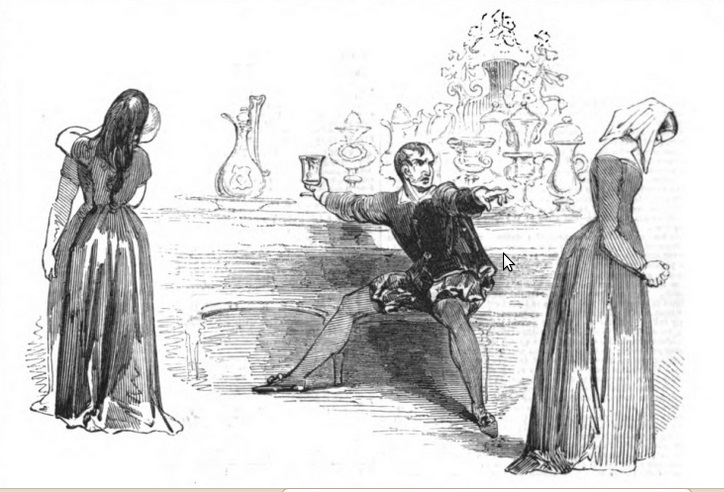 Льюк.                               И счесть себе за благо.Папаша Хембл, почтенный ваш отец,Был честным фермером, и никогдаЕго не звали « мистером» соседи.Не от него ль тщеславья вы набрались?Оставим это, впрочем. Ваши деньги –Вернее, мужа вашего труды –Позволили женой купца вам зваться;Был рыцарем пожалован ваш муж,И вы из « миссис» превратились в « леди», –Носили в праздник шёлковое платьеРасшитое и золотую цепь,И капюшон из бархата, поройИ шапочку с серебряной булавкой,И жемчуг за три пенса – вот и всё.Вы зависти тогда не вызывали.Честь города велит, что б отличаласьПростолюдинка от жены вельможи…Миллисент.Прошу, не проповедуйте, всё этоТак трогательно, что до слёз доводит!Нельзя ль другую выбрать тему?Льюк.                                                                Тише,Болтливая мартышка! ДоберусьИ до тебя. Когда же вы достиглиВершин благополучия, тогдаВы захотели стать женой лорд-мэраИ стали презирать всё то, что васТак подняло высоко, – средства те,Благодаря которым вас растили.Терпимость брата вас лишь подстрекала,Вам стало всё немило, кроме блескаИ мишуры придворной жизни. С вамиМетаморфоза вдруг произошла!Портных английских – вон! Вам подавайФранцузские, тосканские наряды.( Указывая на Миллисент).А эта расточительная сводняВам прожужжала уши, как одетаБыла та иль иная герцогиняВо время бала, как она пленялаВсех юных лордов!( Указывая на Старгейза).                                     А вот этот дурень,Подручный ваш, шептал в другое ухо…Леди Фругал.Прошу вас, хватит.Хапваст.                                    Продолжайте, сэр,Вас слушать – наслажденье! Так и надо.Вы их задели за живое.Льюк.                                          Дальше –Прочь, скромный капюшон! Ваш парикмахерСооружает из волос фальшивых,Напудренных и завитых причёску,Её украсив на манер короныАлмазами и жемчугом восточным.А ваши дорогие ожерелья,Испанские жабо, воротникиВенгерские! Расшитых юбок роскошьНикто не мог бы перещеголять.Вы знать ночных рубашек не хотелиДешевле, чем по сорок фунтов – штука.На зависть многочисленным соседкамВы туфли выставляли напоказ.А банты! Столько стоили они,Что целая семья могла б кормитьсяНа это год! Вам подавалось всё,Вы шагу не ступали без кареты,Не для молитвы в церковь вы ходили,А лишь тщеславья ради. Льстило вам,Когда кричали нищие вдогонку:« Пусть вашу светлость наградит Господь»!Хапваст.Теперь у вас причины есть похныкать.Льюк.А в день крестин девчонки этой наглойВы были, ну ни дать, ни взять, принцессой.Три зала помню: первый зал для слуг,Оклеенный шпалерами, второй,Обитый красным шёлком, для гостейПовыше рангом, был и третий зал,Пурпурный весь и с тирскими коврами,Над колыбелью балдахин, и выНа ложе возлежали, как супругаПомпея – Юлия.Леди Фругал.                                 Прошу вас, хватит!Льюк.Конец причудам! Вам и вашим дочкамЯ запрещу излишества, и васК естественным привычкам и одеждеЯ приучу – не из желанья мститьЗа подлое со мною обращенье,А что б для прочих вы примером стали.Я так решил: прислуживать начнётеДруг другу, потому что я не дамСлужанок вам. Никчёмным этим тварямНе место в доме.Хапваст.                                 Собирайтесь!Миллисент.                                                            НужноМне сундуки свои сложить!Льюк.                                                   Ни тряпки!С картонкой вы явились в дом.Старгейз.                                                         Надеюсь,Ко мне вы милосердней отнесётесь?Хапваст.Конечно, за него и я ходатай,За свой счёт он печатал календарь, –Так пусть теперь с собой захватит оттиск,Что б было чем разжиться.Льюк.                                                  Я согласен.Швырните из окна ему вдогонку.Старгейз.Проклятые светила! Как обманутВаш бедный наблюдатель!Анна.                                                  НеужелиМы с милой Миллисент в слезах простимся?Мария.Прощай!Леди Фругал.                     Занемогла я и попалаК ужасному врачу! Я за тщеславьеНаказана жестоко.Мария.                                     Мы страдаемЗа наш упрямый нрав и непокорностьТакому доброму отцу.Анна.                                          За нашиУсловья подлые, ведь ими мыСпугнули женихов.Льюк.                                       К себе ступайтеИ нойте где-нибудь в углу.Леди Фругал.                                                  О горе!Леди Фругал, Анна и Мария уходят в одну сторону. Миллисент и Старгейз – в другую.Льюк.Ну, Хапваст, что ты скажешь обо мне?Хапваст.Отчасти вы прекрасно поступили,Но, в общем, это несколько похожеНа тиранию.Льюк.                           Ты глупец. Запомни:Тот враг себе, кто не решится самСуровым быть к поверженным врагам.Оба уходят.Акт 5.Сцена 1.Зал в доме сэра Джона Фругала.Входят Льюк, сэр Джон Фругал, сэр Моррис и мистер Пленти.Льюк.Так вы принять не склонны наше веру?Сэр Джон.Её не постигаем мы. Одна лишьЕсть сила – дьявол, и ему мы служимИз страха, а не из любви.Льюк( про себя)                                                Прекрасно!Избавлен я от лишнего расхода.Сэр Джон.Мы притворялись перед сэром Джоном,Что б в город ваш попасть. Ну, а теперьНачистоту раскроем все причиныПрибытья нашего, и, я надеюсь,Поможете вы раздобыть нам то,Что не смогли в колониях достать мы.Ни одному купцу ещё не снилсяТакой барыш за выгодную сделку,Какой ждёт вас! Он превзойдёт намногоВсе сокровенные надежды вашиИ дерзкие мечтанья.Льюк.                                       Вам, должно быть,Товар какой-то нужен небывалый.Мне кажется, однако, что должныВы честно действовать. Скажите прямо,Что нужно вам.Сэр Моррис.                             Боюсь отказ услышать.Заест вас совесть.Льюк.                                   Не заест, не бойтесь,Коль дело можно провести умноИ не попасть закону в лапы…Пленти.                                                        Нет,Об этом не тревожьтесь. И к тому жеВы столь умножите своё богатство,Что всё, чем вы владеете сейчас,Покажется крупицей по сравненьюС горой, какую предлагают вам.Льюк.Скажите, не терзайте!Сэр Джон.                                           Словом, дьявол…Вы вздрогнули, услышав это слово?Тогда скажу иначе я: наш Бог,Которого, едва здесь назовёшь,Диаволом вы обозвать готовы,Великий дух приказ свой отдал мне…И коль богатство и почёт нужны вам,Сойдитесь ближе с ним. Я – жрец его!Помог он стать мне величайшим магомИ посвятил в искусство волшебства.Так вот, явился он ко мне в Виргинье,Избил меня ( есть у него такаяЖестокая привычка) и велелДостать под страхом гнева своегоКо дню большого жертвоприношенья,Когда все ниц склоняются пред ним,Двух христианских дев, что бы окраситьИх чистой кровью странный свой алтарь,И женщину почтенную, она,Поскольку бог мой враг законных ласкИ бракосочетаний, и другихПодобных церемоний, будет в жертвуПринесена иному божеству:Луне и дочери её любимой –Бесстыдной Похоти, избранница она.Льюк.Вот дьявольский обычай! Но скажите,Что в этом потрясти меня должно?Есть среди женщин много подходящихДля этой цели, но такую дамуИ девушек, какие вам нужны,Едва ли можно к этому принудить.Пленти.Но золотые россыпи в наградуДостанутся тому, кто нам поможет.Сэр Моррис.Не знаете ли вы какой-нибудьУниженной вдовы или несчастныхДев-бесприданниц, коим бы хотелосьСтрану свою покинуть?Сэр Джон.                                          Из таких,Что предпочтут испытывать нуждуВ другой стране, не в той, где раньше жилиИ процветали?Льюк.                                   Дайте мне подумать…( Отходит в сторону).Нет, упустить такой барыш нельзя.Матрону! Двух невинных дев! Гм! Гм!Я думаю, сестра хоть и спесива,Но женщина порядочная всё же,А девушки-племянницы – невинны.Что ж, почему бы не отправить их?Они мне в тягость, и едят так много…Оставшись здесь, они друзей найдут,А те меня принудят к лишним тратам.Ох, было бы отлично так устроить,Они всегда о титулах мечтали,И, если я им титул посулюИндейских королев, они, уверен,На это клюнут. Да, но что же яПри этом должен чувствовать, коль знаю,На что их шлю! А впрочем, если ихНе будет здесь, я тотчас всё забуду.Так, решено!( Возвращается).                        Есть у меня три дамы,И знайте, тем ценней моя услуга,Что мне они – родня.Сэр Джон.                                         О, дайте, дайте,И дом ваш не вместит той груды денег,Которую дадим мы вам.Льюк.                                               ВидалиМою сестру вы и племянниц?Сэр Джон.                                                        Да.Льюк.Им надо объяснить, какое счастье,Какая роскошь ждёт их в том краю,Уговорите их, пускай поверят,Что короли вы.Пленти.                               Короли и есть.Льюк.Немедля план исполню свой. А выНайдите нужные слова.( В сторону).Сестра!Входят леди Фругал, Анна и Мария.Племянницы! Как! Вы ещё в слезах?Не плачьте же! Прочь облако печали,Туманящее вашу красоту!Неужто вы поверили всерьёз,Что вами я и вправду недоволен?Ведь я же эту сцену разыграл!Забудьте страх, что я нагнал на вас,Я унижал вас только для того,Что б неожиданно затем возвысить.Да так, как вы ещё и не мечтали.Вы всё ещё боитесь? О, не надо!Пусть странность поведенья моегоИ страха след не будят в вас сомненья.Леди Фругал.Но обошлись вы с нами так, что мыЕдва поверить можем…Льюк.                                                 Я сменюУверенностью все сомненья ваши.Сэр Джон( про себя)С каким искусством он их обольщает!Льюк.Как все вы будете мне благодарны!Как удивитесь, услыхав, что яВас возношу на высоту такую,Куда родня и дети горожанВовек не поднимались! За богатствоИную даму знатную считаютИ величают « ваша светлость», всё жеО большем в Англии нельзя и думать.А что вы скажете о предложеньеСтать королевами в другой стране?Анна.Куда уж там! Нам лишь бы жить в достатке.Мария.Мы дым своей страны предпочитаемОгню чужой.Леди Фругал.                          И согласись мы даже,
Кто столь невероятную затеюОсуществить бы взялся?Льюк.                                               Я возьмусь!Не так далёк уж этот царский трон, –В Виргинии!Леди Фругал.                             В Виргинии? О, что вы!Спаси, Господь! Да вспомните, молю вас,Кого туда ссылают!Анна.                                      Осуждённых!Преступников, стоящих вне закона.Мария.И проституток уличных, и сводниц,За грязную, распутную их жизньЛишённых родины.Льюк.                                       Ваш страх напрасныйМой благородный замысел порочит.Таких, кого назвали вы сейчас,На каторгу рабами отправляют,А вы там править будете!( Указывая на переодетых сэров Джона и Морриса и мистера Пленти).                                                СмотритеНа них с почтеньем: это королиТаких владений и земель вассальных,В сравнении с которыми вся нашаВеликая Британия – лишь сад.Сэр Моррис.Там станут обожать вас, как богинь.Сэр Джон.На золотых носилках, на плечахНосить вас будут подданные ваши,Сочтя за счастье это бремя.Пленти.                                                 Блеск,Невиданной изысканности роскошь,Каких Европа никогда не знала,К услугам вашим будут.Льюк.                                                Мой совет –Идти навстречу этим предложеньямС раскрытыми объятьями! А еслиОткажетесь, то здесь на вас падётТак много бед и всяческих несчастий,Что даже и представить невозможно.( Сэру Джону).Теперь вы сами убеждайте их,А не удастся – я их к вам пришлю,Хотя бы мне для этого всех трёхПришлось б законопатить в бочки.Все, кроме Джона Фругала и Льюка, уходят.Сэр Джон.                                                                       Верьте:Заставим подчиниться их. Однако,Покончивши с делами, не мешало бПовеселиться да отъезда нам.Льюк.Вы правы. Кстати, вспомнил я – сегодняДень моего рождения, его яОтпраздновал бы если бы на этоНе требовалось денег.Сэр Джон.                                            Не печальтесь.Я торжество устрою вам, какихИ в дни расцвета Персия не знала.А музыку сладчайшую такуюЕдва ль в Италии услышать принцыНа пышных празднествах. Кто ваши гости?Льюк.Не надо мне гостей.Сэр Джон.                                       А ваш сенат?Льюк.Нет, ни его не нужно, ни соседей.Одни меня бы стали упрекатьВ тщеславии дурацком, а другие –В гостеприимстве чересчур широком, –А эта добродетель устарелаИ не нужна уж никому. Я будуСидеть один, блаженствуя в достатке,И тешиться, приятно размышляяО том, чего достиг я, и о том,Как бедствуют иные.Сэр Джон.                                         Хорошо!Я к этим мыслям кое-что добавлю,А что – вам и не снилось. Но сейчасМне времени терять нельзя.Льюк.                                                 Есть дельцеИ у меня, покончу с ним, а послеСвободен буду.Сэр Джон.                               Так займитесь им,А остальное предоставьте мне.Льюк.Зря колдовства я не любил доселе!( Уходит).Сцена 2.Другая комната в том же доме.Входят лорд Леси, Голдуайр-старший и Трейдуэл-старший.Лорд Леси.Поверьте, джентльмены, никогдаЯ в человеке так не ошибался.Коварство он скрывал под хитрой маской,Казался добряком. Я дал бы клятву,Что ангелом сам дьявол обернулся.Скажите, мистер Голдуайр и Трейдуэл,Что делать вы намерены? Да шляпыНаденьте.Отец Тома.                    Коль позволит ваша светлость.Лорд Леси.Я так хочу.Трейдуэл-старший.                      Милорд, раз вы велите,Перечить мы не смеем.Лорд Леси.                                           ПолучилиВы письма покаянные, наверно,От ваших сыновей?Отец Тома.                                     Ведь мы, отцы,И сами ошибались в дни былые.Вину детей готовы мы простить.Трейдуэл-старший.И уплатить, конечно, сколько сможем.Отец Тома.А вашу светлость просим нам помочь.Лорд Леси.Всё, что смогу, я сделаю, поверьте.Входит Льюк, богато одетый.Вот он! Я очень рад, что встретил вас,Вы мне нужны. Ваш вид великолепен!Каков наряд!Льюк.                         То, что на мне надето,Не взято в долг.Лорд Леси.                                Те, кто повыше нас,Так делают – и не зазорно им.Льюк.У вас ко мне другого дела нет?Тогда я разрешу себе уйти…Лорд Леси.О! Сколько важности! Не уходите.Я вас всегда считал хорошим, честным…Льюк.А я стал лучше на сто тысяч фунтовБлагодаря моей звезде, и еслиВы изменили мнение своё,Я ни при чём здесь. Ближе к делу, сэр,Есть у меня занятья поважнее,Помимо фраз о честности и мненьях.Лорд Леси.Вам представляется удобный случайИ честность вашу доказать друзьям,И славу добрую упрочить.Льюк.                                               Чем же?Лорд Леси.Здесь двое ждут, их сыновья служилиУ брата вашего.Льюк.                                 Сказать хотите –Служили у меня?Лорд Леси.                                 Голдуайр и Трейдуэл.Льюк.Они пришли, что б возместить убытки,Сынками причинённые? ТогдаДобро пожаловать.Отец Тома.                                    Да, если толькоПо совести…Трейдуэл-старший.                         По совести, конечно,И вам так лучше.Льюк.                                Совесть и богатствоСоседями бывают не всегда.Расстанься с тем я, что моё по праву,И сразу недалёким прослыву.Ведь не хотите вы, что б обо мнеПодобная молва пошла, не правда ль?Лорд Леси.Так значит, никакого снисхожденья?Льюк.На снисхожденье права нет у них.( Отцу Тома и Трейдуэлу-старшему).Во обеспеченье храню я векселяСыночков ваших честности, пускайОни ответят за свою растрату.Торговля перестала быть доходнойС тех пор, как джентльменов сыновьяВ подручные решили наниматься.Им дом доверишь, а они гуляютТо в Патридже, то в Ламберт-Марше где-то,То в кабаке, где ваших сыновейЯ и нашёл. За эти векселяВозьму я с вас по тысяче и тоЕдва свои убытки возмещу.Лорд Леси.Как смеешь ты быть дьяволом таким?Льюк.Всё вздор!Лорд Леси.                    Каков разбойник! Я уж слышал,Как ты расправился с женою братаИ дочерями. Даром не пройдутТакие беззаконные поступки,Увидишь ты, что всё твоё богатствоЗлодейств не оправдает.Льюк.                                            Что ж, пусть так.Но вы, милорд, заговорили кстатиПро деньги. Уплатите мне ваш долг!Я, право, удивлён, что мудрость вашаВам позволяет думать о делахВот этих джентльменов, о судьбеМоих племянниц и сестры, когдаЗависите вы сами от меня.Лорд Леси.Я от тебя завишу?Льюк.                                    Да-с, в бумагахНашёл я закладную на поместье,То самое поместье, что даётВам титул лорда. Новость из приятных?Вы – знатный человек, прошу немедляМне деньги уплатить. Проценты васСъедят быстрей, чем ржавчина – железо.Так вот, хоть я и плох, но вас люблюИ подвергать аресту вашу светлостьСчитаю неудобным. Впрочем, рядомЖивёт шериф, умом не блещет он,Но за приличное вознагражденьеВас уподобит живо прочим смертным.Платите! Не хочу я вас унизитьИль допустить, что б, воротясь из странствий,Ваш многообещающий сынокНашёл вас, лорда, безземельным. ЗлитесьНа мой совет благой? Проверьте лучшеВсе ваши векселя. Да знай я только,Что вы придёте, я б уж вызвал стражу.Ай, ай, как вы взбесились! Если б рядомТаверны не было, я предложил быМускату вам стаканчик – смыть печаль,Но пить вам больше в кабаке подходит,Ступайте, пейте за моё здоровье.Лорд Леси.За то, что б ты навеки проклят был!Свет не видал ещё таких мерзавцев.Прости, о Небо, мне такие речи,Но он проклятья стоит!Отец Тома.                                             Мы пропали!Трейдуэл-старший.Погибли наши семьи!Лорд Леси.                                          Успокойтесь.Нежданно утешение приходит,И кара на злодея может пасть,Когда её он вовсе и не ждёт.Все уходят.Сцена 3.Другая комната в том же доме.Входят сэр Джон Фругал в своём натуральном виде и Хапваст.Сэр Джон.Но только ни гу-гу! Молчок!Хапваст.                                                      Я счастлив!Сэр Джон.Развесил ты картины, как велел я?Хапваст.Да, сэр.Сэр Джон.                 И музыканты собрались?Хапваст.Всё сделано по вашему приказу.Сэр Джон( идя к дверям)Так поспеши и осторожен будь.Места свои и реплики все знают?Пленти( за сценой)Да, наизусть!Сэр Джон.                            Прекрасно. Все ли в сборе?Хапваст.Все, и размещены, как вы сказали.Входят слуги с богатым угощением.Сэр Джон.Так. Накрывайте стол. Прекрасный ужин!Поставьте кресло на почётном месте,Пускай, как принц, пирует.Хапваст.                                                  Да, а встанетИз-за стола он, как палач голландский ( то есть как человек, с которым никто бы не согласился сидеть рядом).Входит Льюк.Сэр Джон.Ни слова больше… Нравится вам стол?Садитесь же и честь воздайте яствам.Вообразите богача себе,Вкушающего мудро радость жизниСредь общего почёта.Льюк.                                        Не найду яСоперника себе в подобном счастье!О, как вкусны деликатесы эти,Когда за них платить не надо. ДайтеВина! Нектар! О, будь благословеннаЗвезда, под коей я рождён, продолжиИ дальше с постоянством неизменнымСвоё благоволение ко мне:Его ведь ни молитвою не купишьИ уж тем паче заслужить не сможешьТрудом и честностью. Мне это счастьеВ награду не за набожность досталось,Не за любовь к труду, не за услугиОтчизне. Я обязан всем обмануИ той личине, что сумел надеть.Пусть братец мой перебирает чётки,Пусть помогает впавшим в нищетуИ к должникам являет состраданье,В молитвах и благочестивых вздохахРастрачивая жизнь. Мне здесь чудесно!Я в полном изобилье процветаю,Хоть и зовут меня ростовщиком,Разбойником, жидом, хоть слышу яПроклятья вдов, да и сирот несчастных,И прочих, кто попался мне под ноги,Пускай вопят, меня не тронет это!..Вы музыку мне обещали.Сэр Джон.                                                 Да,Сейчас она польётся звучно, сильно.Прибудет дух Орфея и придастОчарованье сладостное звукам,Что некогда растрогали ХаронаИ Цербера, позволивших ОрфеюИз ада Эвридику увести.( Громко).Явитесь же! Быстрей, чем мысль, явитесь!Музыка. С одной стороны появляется Цербер, с другой Харон, Орфей и хор.Льюк.Невероятно!В танцах и пантомиме изображается история Орфея.Сэр Джон.                          Ужели вас не тронул ни сюжет,Ни исполненье?Льюк.                                Недурная басня.Орфей и другие уходят.Не верю я, что музыка способнаСмягчать сердца злодеев. Знаю только,Что силы нет, которая могла быПоколебать решения мои.Сэр Джон.Да, твёрды ваши правила, и всё жеЯ думаю, что мог бы вас растрогать.Льюк.Как?Сэр Джон.             Если б к вам привёл я ваших слуг,И должников, и прочих пострадавшихОт вашего жестокосердья, – верно,Разжалобил бы вас их вид.Льюк.                                                  Нисколько.Не музыкою вашего ОрфеяЯ наслаждаюсь, нет, она ничтоВ сравнении с мелодией молений!А впрочем… Если это в ваших силах,На них бы я взглянул.Сэр Джон.                                        Сейчас пред вамиПредстанут призраки в обличье их.А что, коль это тронет вас?Льюк.                                                    Пусть будуТогда я недостоин сожаленья.Сэр Джон.Так станьте собственным своим судьёй.Явитесь все! Явитесь! Грустная музыка. Входят Том Голдуайр и Трейдуэл в арестантской одежде, Форчун, Хойст и Пеньюри, сержанты с Трейдуэлом-старшим и отцом Тома. За ними следуют Шейвем в синем тюремном балахоне, Тайна и Дингем с Геттолом. Все они опускаются на колени перед Льюком и простирают к нему руки. Появляются Старгейз с пачкой календарей и Миллисент.Льюк( смеётся)                                           Полагали,Что это жалость вызовет во мнеИль каплю состраданья? Вы ошиблись!Напротив, видя их, я становлюсьСуровей и жесточе. Южный ветерСкорее мрамор размягчит, а дождь,Чуть моросящий из туманных туч,Зальёт все Альпы до вершин, чем яСочувствовать начну слезам, мольбамИ стонам. Слава, что несчастны людиИз-за меня, мне доставляет радость.Не будь они все пленники мои,Не смог бы я вполне торжествовать.Ага! Мне стоило лишь дать команду –И гончие мои загнали сразуВсю эту лисью свору. Я смеюсьИ множу эти торжество моё!..Ну, мне они уж надоели. Прочь! Вон!Голдуайр и остальные уходят.Коль в силах вы…Сэр Джон.                                     Вы убедитесь сами,Сколь велики возможности мои.Но раньше мне позвольте показатьВам подлинное зрелище.Льюк.                                                    Какое?Сэр Джон.Племянницы просили разрешеньяС портретами их женихов проститьсяПеред отъездом.Входят леди Фругал, Анна и Мария.Льюк.                               Что ж, портреты здесь!В таких вещах сговорчив я.Сэр Джон( к леди Фругал, Анне и Марии)                                                    Прощайтесь.Вам разрешили.Анна( опускаясь на колени)                                О ты, милый образОбиженного Леси моего!В чужой стране я каждодневно будуВздыхать и, каясь, думать о тебе.Потоком слёз я попытаюсь смытьТень глупой гордости моей и спеси,Наброшенную на тебя.Мария.                                          С тобою,Живым, быть вместе – вся моя отрада.Но коль нельзя, то я хоть преклонюКолени пред твоим изображеньем.Леди Фругал( сэру Джону)О добрый муж мой, будь благословенВ своём монастыре, куда тебяМоё непослушанье заточило.Почувствуй же душою, – ведь ничтоНе помешает этому, – как горькоЯ каюсь. Если б мне вернуть былое,А ты бы снял с себя обет святой,С какой бы кротостью я исполнялаСвой долг, которым так пренебрегла.Сэр Джон( Льюку)И это вас не трогает совсем?Льюк.О нет, не больше, чем портреты этиИ грусть супруги трогают сейчасТебя, мой братец. А не мог бы тыПортреты оживить, что б те узрелиРаскаяние их? Быть может, этоМеня хоть капельку проймёт.Сэр Джон.                                                       Для васЯ чудо сотворю! Пред вашим взоромСейчас цветное лишь изображенье…Сидите тихо! В ужасе дивитесь!Даю им жизнь! Смотрите, мастерствоЯ доведу сейчас до совершенства.( Зажигает благовония и делает таинственные жесты).Сэр Моррис Леси и Пленти, стоявшие в рамах, начинают обнаруживать признаки жизни.Льюк.О, поразительно!Сэр Джон.                                  Теперь ониЖивут и движутся.( Портретам).                                     Спускайтесь к нам!Сэр Моррис Леси и Пленти спускаются и проходят вперёд.А брат ваш… Я легко оставлю это…( Скидывает чёрные одежды).Из мира вовсе уходить не думал,Как и от веры прежней отрекаться.Входят лорд Леси, Том, его отец, Трейдуэл со своим отцом, должники и другие.Льюк.Конец пришёл мне! Я теперь погиб!Сэр Джон.Милорд, вы это зрелище видали?Лорд Леси.Да, сэр, и я в восторге от него!Сэр Джон.Так что же о душе кристальной этойВы скажете? О набожном и честном?Раскрыт он? Или ваша светлость хочетЕго ещё подвергнуть испытаньям?Поверьте мне, милорд, не может волкСвою натуру изменить.Лорд Леси.                                             Давно ужСознался я в своей ошибке.Сэр Джон( жене и дочерям).                                                    Встаньте.Вы прощены. И вот как я скреплюСвоё прощенье.( Встаёт и обнимает леди Фругал, Анну и Марию).Леди Фругал.                                 Так полна я счастья,Что выразить его не в состоянье!Анна.Другой я стала, не такой, как прежде.Мария.Клянусь, женою буду я послушной,А не гордячкой властной.Пленти.                                               Если так,То с радостью я обниму тебя.Сэр Моррис( к Анне)Приди в мои объятия и станьМоею половиной. Я же будуЛюбить тебя и чтить.Голдуайр.                                       Простите! Сжальтесь!Трейдуэл и остальные.О, пощадите, добрый сэр!Сэр Джон.                                                СегодняСвященный день. Сегодня вы найдётеСочувствие во мне. Я всех прощаюИ помогу встать на ноги – пусть дажеУбыток потреплю. Мой честный братец,Не вспоминаете ли вы Горгону,Взирая на себя? Какой чудесныйПривиделся вам сон! Вы – обладательМоих богатств! Настало пробужденьеНе столь уж сладостное? Изверг лютый,Ты, скаредный и мстительный безбожник!Однако соучастником я стал быТвоих злодейств, когда бы повторил их.Что ты намерен делать? Вновь лукавитьИ вновь на лицемерье уповать?Иль думаешь, кто-либо над тобоюПрольёт слезу участья? Слава Богу,Я своему добру теперь хозяин.Отдай ключи! Ступай, в пустыню скройся,Что б люди там не видели тебя.А лучше отправляйся сам в Виргинью –Не для того, что бы удел ужасный,Который ты сулил им, испытать,А что бы каяться в своих проступках.Льюк.Мне всё равно, куда. Что свершено,Того уже словами не исправишь.( Уходит).Леди Фругал.Но будьте снисходительны к нему.Своей жестокостью ко мне и дочкамОн отрезвил нас.Сэр Джон.                                 Нет, об этом после,Когда в его раскаянье уверюсь.А вы исправьтесь впрямь, как обещали,И научите наших горожанокНе зазнаваться от избытка денегИ не переступать границ ни в чём,Что бы различье явственно сказалосьПо поведению, манерам, платьюМеж нами, горожанами, и знатью!Все уходят.1632 г. 